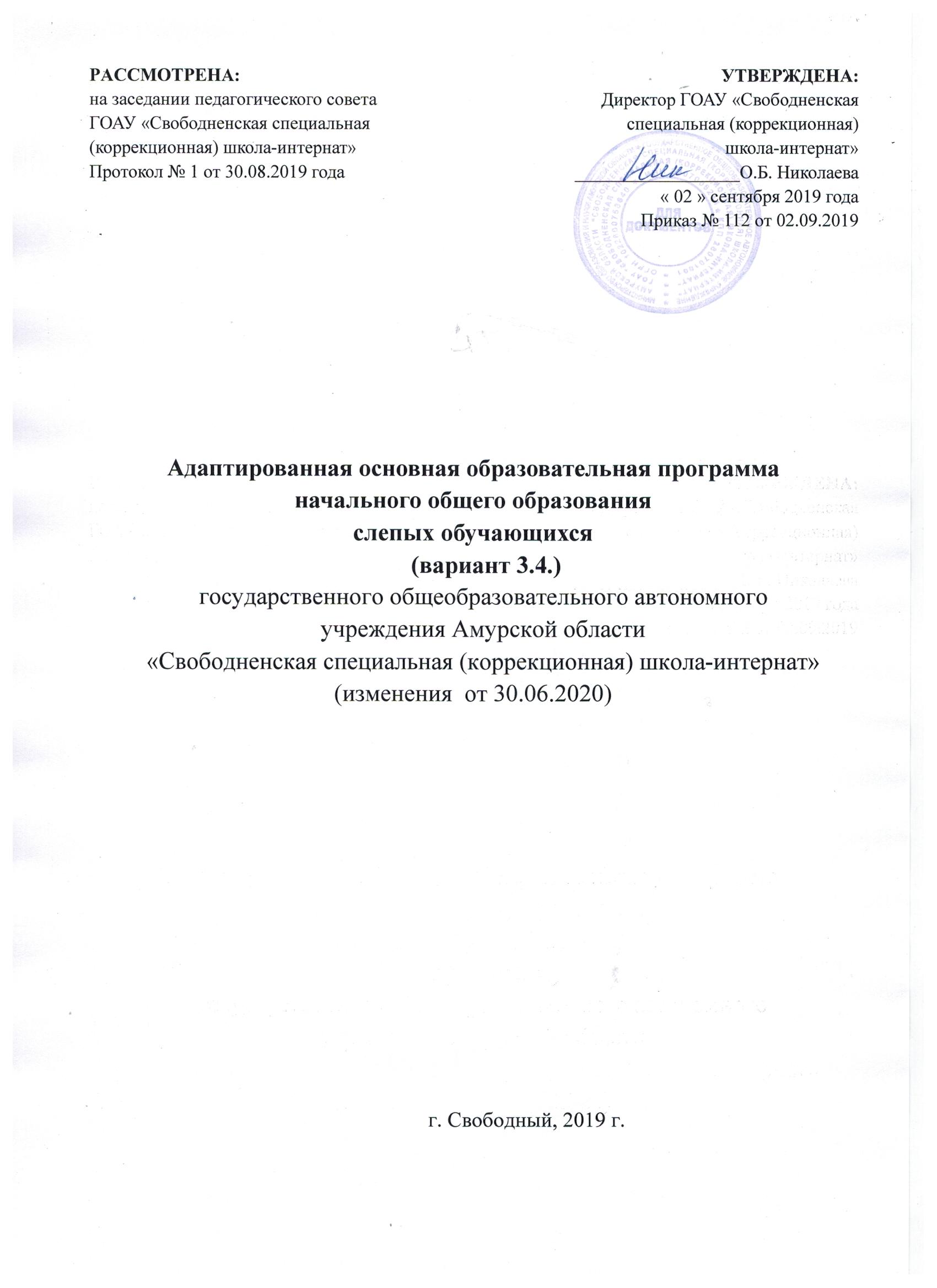 ОБЩИЕ ПОЛОЖЕНИЯ.Адаптированная основная образовательная программа начального общего образования обучающихся с нарушением зрения с умственной отсталостью (умеренной, тяжелой, глубокой  и тяжелыми множественными нарушениями в развитии (с учетом варианта 3.4)) (далее – АООП НОО ТМНР) является нормативно-управленческим документом государственного общеобразовательного автономного учреждения Амурской области «Свободненская специальная (коррекционная) школа-интернат» (далее школы-интерната), и определяет цель, задачи, планируемые результаты, специфику содержания и особенности организации образовательного процесса в образовательной организации, реализующей адаптированные программы для обучающихся с умственной отсталостью (интеллектуальными нарушениями) с нарушениями зрения.Миссией школы-интерната является создание условий для получения доступного образо- вания слепыми и слабовидящими детьми с умственной отсталостью и успешной социализации учащихся на основе интеграции возможностей учебной и воспитательной деятельности в обра- зовательном процессе, с учетом уникальных воспитательных возможностей педагогического коллектива школы, на базе создания развивающей образовательной среды, здоровьесберегаю- щего пространства школы и широкого спектра социальных связей школы.Адресность образовательной программы: обучающиеся с умственной отсталостью, име- ющие такие нарушения психофизического развития, степень выраженности которых, требует особых условий, методов и приемов обучения и коррекции в пролонгированные сроки обуче- ния, поскольку образование данной группы школьников, по итоговым достижениям к моменту завершения обучения несопоставимо с образованием обучающихся, не имеющих ограничений здоровья. Сроки обучения: пролонгированное обучение по программе начального общего обра- зования  (1 - 9 классы) с учетом варианта 3.4. Примерной АООП НОО.Все обучающиеся слепые и слабовидящие с умственной отсталостью (умеренной, тяже- лой, глубокой, ТМНР), вне зависимости от тяжести состояния, могут вписаться в образователь- ное пространство, где принципы организации предметно-развивающей среды, оборудование и технические средства, программа обучения, содержание и методы работы определяются инди- видуальными возможностями и особыми образовательными потребностями обучающегося.ЦЕЛЕВОЙ РАЗДЕЛ ОБРАЗОВАТЕЛЬНОЙ ПРОГРАММЫ1.1.Пояснительная записка.Цель реализации АООП НОО ТМНР: создание условий выполнения требований Стан- дарта через обеспечение получения качественного НОО обучающимися, имеющими сочетание слепоты с умственной отсталостью (умеренной, тяжелой, глубокой, тяжелыми и множествен- ными нарушениями развития, далее ТМНР), что затрудняет формирование элементарных спо- собов деятельности, овладение учебными знаниями, умениями и навыками.Достижение поставленных целей при реализации АООП НОО ТМНР предусматривает решение следующих основных задач:обеспечение личностного развития слепого обучающегося с умственной отсталостью (уме- ренной, тяжелой, глубокой, ТМНР), нравственное развитие, сохранение и укрепление здо- ровья;содействие максимально возможному достижению планируемых результатов по освоению АООП НОО (в соответствии с индивидуальными возможностями обучающихся);осуществление коррекционной работы, обеспечивающей социальную адаптацию обучающе- гося и профилактику возникновения вторичных нарушений развития;выявление и развитие способностей обучающегося через систему мероприятий внеурочной деятельности.Программа опирается на следующие развивающие принципы:а) личностно ориентированные принципы (принцип адаптивности, принцип развития, принцип психологической комфортности);б) деятельностно-ориентированные принципы (принцип обучения деятельности, принцип управляемого перехода от деятельности в учебной ситуации к деятельности в жизненной ситу-ации, принцип управляемого перехода от совместной учебно-познавательной деятельности к самостоятельной деятельности ученика, принцип опоры на предшествующее (спонтанное) раз- витие, креативный принцип).в) принцип коррекционно-развивающей направленности процесса обучения и воспитания детей с нарушениями зрения, который предусматривает отбор специальных методов и приёмов педа- гогического воздействия на личность обучающегося, направленных на преодоление недостат- ков ее развития;г) принцип индивидуально-дифференцированного обучения и воспитания, диктующий необхо- димость учёта индивидуальных и типологических особенностей психофизического развития школьников с нарушениями зрения в осуществлении педагогической деятельности;Психолого-педагогическая характеристика обучающихся с нарушениями зрения с ум- ственной отсталостью (умеренной, тяжелой, глубокой и тяжелыми множественными нарушениями в развитии)Для обучающихся с нарушениями зрения с умственной отсталостью (умеренной, тяже- лой, глубокой и тяжелыми множественными нарушениями в развитии) АООП НОО, характерно интеллектуальное и психофизическое недоразвитие в умеренной, тяжелой или глубокой степе- ни, которое может сочетаться с локальными или системными нарушениями слуха, опорно- двигательного аппарата, расстройствами аутистического спектра, эмоционально-волевой сфе- ры, выраженными в различной степени тяжести. У некоторых обучающихся выявляются теку- щие психические и соматические заболевания, которые значительно осложняют их индивиду- альное развитие и обучение. Это в свою очередь, значительно затрудняет социальное развитие, адаптацию ребенка, в частности, к условиям школьного обучения.Уровень психофизического развития слепых обучающихся с умственной отсталостью (умеренной, тяжелой, глубокой и тяжелыми множественными нарушениями в развитии) невоз- можно соотнести с какими-либо возрастными параметрами и уровнем развития слепых обуча- ющихся, не имеющих дополнительных нарушений. Тяжелые органические нарушения, которые чаще всего являются причиной множественных нарушений, обусловливающих выраженные нарушения интеллекта, сенсорных функций, движения, поведения, коммуникации, в значитель- ной мере препятствуют развитию самостоятельной жизнедеятельности обучающегося в семье и обществе сверстников. При этом каждый слепой, имеющий тяжелое нарушение зрения в соче- тании с другими первичными нарушениями, имеет своеобразную, специфическую картину раз- вития. Уровень психического развития обучающихся данной группы зависит от ряда факторов: этиологии, патогенеза нарушений, времени возникновения и сроков выявления каждого из от- клонений, характера и степени выраженности каждого из первичных расстройств, специфики их сочетания в сложной структуре, а также от сроков и качества коррекционной помощи.Особенности психического развития слепых обучающихся с умственной отсталостью (умеренной, тяжелой, глубокой и тяжелыми множественными нарушениями в развитии) прояв- ляются в грубом нарушении познавательного развития. Грубо нарушено чувственное познание, слуховое и осязательное восприятие обучающихся характеризуется недифференцированностью, фрагментарностью, оно не может быть основой для формирования представлений об окружа- ющем мире. У обучающихся данной группы не формируются представления и понятия, не устанавливаются логические связи, для их мышления характерна инертность, регидность, чрез- мерная конкретность. Несформированность познавательной деятельности обусловливает отсут- ствие развития игровой деятельности, в рамках которой формируются предпосылки учебной деятельности.У данной группы обучающихся, на момент поступления в школу, наряду с ярко выра- женными особенностями психофизического развития, имеет место чрезвычайно низкий уровень развития компенсаторных процессов, необходимых для систематического обучения. Зачастую у обучающегося практически отсутствуют элементарные навыки самообслуживания, ориенти- ровки (даже на собственном теле), общения, контроля над своим поведением.Социальная незрелость слепых обучающихся проявляется в ограниченности контактов, отсутствии представлений о нормах поведения. Для коммуникативного развития слепых обу- чающихся с умственной отсталостью (умеренной, тяжелой, глубокой и тяжелыми множествен-ными нарушениями в развитии) характерна низкая заинтересованность в общении со сверстни- ками и взрослыми, ограниченность невербальных и вербальных средств коммуникации. У большинства слепых данной группы выявлены расстройства эмоционально-волевой сферы, проявляющиеся у одних обучающихся в преобладании возбуждения, негативно-агрессивного поведения, у других – в вялости, пассивности. У всех слепых обучающихся с умственной отста- лостью отмечаются нарушения поведения, расторможенность, быстрая истощаемость, низкая произвольность поведения.Независимо от состояния зрения и времени потери (нарушения) зрения слепые с ум- ственной отсталостью (умеренной, тяжелой, глубокой и тяжелыми множественными нарушени- ями в развитии) значительно отстают в физическом развитии, что выражается в низких антро- пометрических показателях (рост, масса тела, окружность грудной клетки), нарушении осанки, малом объеме двигательных умений и навыков.Значительное недоразвитие двигательной сферы выражается в снижении точности дви- жений головы, рук, тела, в отсутствии пластичности и координированности движений. У них наблюдается множество лишних нецеленаправленных движений, неумение объединить отдель- но выполняемые движения в единое слитное целое.У обучающихся значительно снижены такие показатели как сила, быстрота и выносли- вость, они испытывают значительные трудности при сохранении рабочей позы в течение урока, они очень быстро утомляются, у них чрезвычайно снижена работоспособность.Серьезные нарушения психомоторики затрудняют развитие простых форм деятельности (например, навыков самообслуживания).В эту группу входят также обучающиеся, имеющие помимо слепоты, тяжелые двига- тельные нарушения, сочетающиеся с интеллектуальными нарушениями разной степени. Двига- тельные нарушения могут быть представлены в виде детского церебрального паралича и других тяжелых нарушений опорно-двигательного аппарата. Степень тяжести двигательных наруше- ний может быть различной: от тяжелой степени, для которой характерны выраженные параличи конечностей, до легкой, при которой дети в состоянии передвигаться, обслуживать себя. При этом выраженные коммуникативные и речевые трудности у обучающихся данной группы не- редко не позволяют выявить степень и тяжесть нарушений интеллектуального развития, для этого требуется длительный период диагностического обследования.У слепых обучающихся каждой из перечисленных групп, наряду с наличием тяжелых нарушений слуха, интеллекта, движений, могут отмечаться расстройства аутистического спек- тра, другие тяжелые эмоциональные и поведенческие расстройства. У некоторых детей выяв- ляются текущие психические заболевания (эпилепсия, шизофрения), которые значительно осложняют развитие и обучение. Обучающиеся данной группы часто соматически ослаблены, имеют нарушения деятельности внутренних органов, нуждаются в длительном лечении и меди- цинской реабилитации, что также необходимо учитывать в процессе организации систематиче- ского обучения. У некоторых слепых обучающихся, имеющих тяжелые генетические наруше- ния, расстройства интеллекта, моторики, слуха, эмоционально-волевой сферы в динамике могут утяжеляться.Слепые и слабовидящие обучающиеся с умственной отсталостью (умеренной, тяжелой, глубокой и тяжелыми множественными нарушениями в развитии) требуют постоянного ухода со стороны взрослых, сопровождения в ежедневных бытовых ситуациях, они полностью зави- симы от взрослых.Особые образовательные потребности обучающихся с нарушениями зрения с ум- ственной отсталостью (умеренной, тяжелой, глубокой и тяжелыми множественными нарушениями в развитии)Наличие особенностей психофизического развития, обусловленных сочетанием слепоты с умственной отсталостью (умеренной, тяжелой, глубокой и тяжелыми множественными нару- шениями в развитии), детерминирует наличие у обучающихся наряду с общеобразовательными особых образовательных потребностей, которые детерминируют необходимость:организации максимально раннего специального обучения, которое должно начинаться по- сле сразу же после выявления сочетанных первичных нарушений развития;учета потребности во введении специальных учебных предметов и курсов коррекционно- развивающей области, которых нет в содержании образования обычно развивающегося ре- бенка;использовании специальных методов и средств обучения, "обходных путей", необходимых для обучающихся с учетом его индивидуальных особенностей;качественной индивидуализации обучения, в особой пространственной и временной и смысловой организации общеобразовательной среды;в максимальном расширении образовательного пространства за пределами образовательной организации;в пролонгированном обучении, выходящем за рамки школьного возраста;в согласованных требованиях, предъявляемых к ребенку со стороны всех окружающих его людей;в совместной работе специалистов разных профессий: специальных психологов и педагогов, социальных работников, специалистов здравоохранения, а также родителей обучающихся в процессе его образования;специальной организации всей его жизни, обеспечивающая развитие компенсаторных про- цессов в условиях общеобразовательной организации и в семье;формировании потребности в общении, овладении средствами коммуникации со сверстни- ками и взрослыми;формировании навыков самообслуживания и других практических умений, способствую- щих нормализации и улучшению ежедневной жизни;обучении обучающихся использованию специальных технических средств, способствую- щих ориентировке в окружающем мире, налаживанию общения со сверстниками и взрос- лыми;организации обучения и воспитания: слепого обучающихся с остаточным зрением, с учетом зрительного диагноза (основного и дополнительного), возраста и времени нарушения зре- ния, состояния основных зрительных функций, возможность коррекции зрения с помощью оптических приспособлений, рекомендуемой оптической коррекции и приборов для улуч- шения зрения, режима зрительной и (или) тактильной, физической нагрузок; слепых обуча- ющихся с умственной отсталостью (умеренной, тяжелой, глубокой и тяжелыми множе- ственными нарушениями в развитии), имеющих тотальную слепоту или светоощущение - возраста утраты зрения и времени жизнедеятельности в условиях слепоты, режима тактиль- ных и физических нагрузок;целенаправленного развития деятельности сохранных анализаторов, формирование компен- саторных способов деятельности;профилактики вербализма и формализма знаний за счет расширения, обогащения и коррек- ции сенсорных, предметных и пространственных конкретных и обобщенных представлений;формирования умений и навыков поэтапного обследования предметов;широкого использования специальных приемов организации учебно-практической деятель- ности (работа по инструкции, приёмы пошагового обучения и др.);обеспечения доступности учебной информации для тактильного, слухового и зрительного (для слепых с остаточным зрением) восприятия обучающимися;предъявления информации в наглядно-образной форме;целенаправленного развития мотивационно-потребностной сферы, речевой деятельности;коррекции нарушений в двигательной сфере;нивелирования негативных и поведенческих проявлений и профилактика их возникновения. Особые образовательные потребности обучающихся с нарушениями зрения с умственной отсталостью (умеренной, тяжелой, глубокой, ТМНР) обусловливают необходимость разработкиспециальной индивидуальной программы развития. Специальная индивидуальная программа развития (далее - СИПР) разрабатывается на основе адаптированной основной образовательной программы и нацелена на образование слепых обучающихся с умственной отсталостью (уме- ренной, тяжелой, глубокой, ТМНР) с учетом их уровня психофизического развития и индиви-дуальных образовательных потребностей (см. Приложение 1).Целью реализации специальной индивидуальной программы развития является включе- ние слепых обучающихся с умственной отсталостью (умеренной, тяжелой, глубокой, ТМНР) в жизнь общества через индивидуальное поэтапное и планомерное расширение жизненного опы- та и повседневных социальных контактов, достижение ребенком самостоятельности в доступ- ных для него пределах в решении повседневных жизненных задач.СИПР составляется на ограниченный период времени (полгода, один год), который определяется решением ЦПМПК. В ее разработке принимают участие все специалисты, работающие с обучающимся при участии его родителей (законных представителей).1.2.Планируемые результаты освоения обучающимися с нарушением зрения с умствен- ной отсталостью (умеренной, тяжелой, глубокой и тяжелыми множественными наруше- ниями в развитии) АООП НООВ соответствии с требованиями Стандарта результаты освоения АООП НОО слепыми с умственной отсталостью (умеренной, тяжелой, глубокой и тяжелыми множественными нару- шениями в развитии) рассматриваются как возможные (примерные) и соразмерные с индиви- дуальными возможностями и индивидуальными образовательными потребностями обучаю- щихся. Стандарт устанавливает требования к результатам:личностным, предполагающим осознание своей принадлежности к определенному полу; освоение доступных социальных ролей; формирование элементарных представлений о нравственных нормах и общепринятых правилах поведения;предметным, связанным с овладением обучающимися предметными областями и характе- ризующим достижения в усвоении знаний и умений по учебным предметам, применении их в практической деятельности (в соответствии с индивидуальными возможностями обучаю- щихся) и с достижениями в коррекционно-развивающей области.Личностные результаты могут отражать:осознание своей принадлежности к определенному полу; осознание себя как «Я»; овладе- ние начальными навыками адаптации в окружающем мире; освоение доступных социаль- ных ролей (обучающегося, сына/дочери и др.);наличие элементарных представлений о нравственных нормах («хорошо» - «плохо»), об- щепринятых правилах поведения, эстетических чувств;развитие доброжелательности и сопереживания чувствам других людей; развитие навыков сотрудничества со взрослыми и сверстниками в разных социальных ситуациях;	сформированность элементарных представлений о здоровом образе жизни; приобретение опыта безопасного поведения в быту и природе.Предметные областиЯзык и речевая практика.Математика.Окружающий мир.	соотнесение себя со своим именем, своим изображением на фото- графии, отражением в зеркале.Представление о собственном теле;отнесение себя к определенному полу;умение определять «моё» и «не моё», осознавать и выражать свои интересы, желания;умение сообщать общие сведения о себе: имя, фамилия, возраст, пол, место жительства, интересы;представления о возрастных изменениях человека, адекватное от- ношение к своим возрастным изменениям;умение решать каждодневные жизненные задачи, связанные с удо- влетворением первоочередных потребностей;умение обслуживать себя: принимать пищу и пить, ходить в туалет, выполнять гигиенические процедуры, одеваться и раздеваться и др.;умение сообщать о своих потребностях и желаниях;умение поддерживать образ жизни, соответствующий возрасту, по- требностям и ограничениям здоровья; поддерживать режим дня с необходимыми оздоровительными процедурами;умение определять свое самочувствие (как хорошее или плохое), показывать или сообщать о болезненных ощущениях взрослому;умение соблюдать гигиенические правила в соответствии с режи- мом дня (чистка зубов утром и вечером, мытье рук перед едой и по- сле посещения туалета);умение следить за своим внешним видом;представления о своей семье, взаимоотношениях в семье;представления о членах семьи, родственных отношениях в семье и своей социальной роли, обязанностях членов семьи, бытовой и до- суговой деятельности семьи.Искусство.Физическая культура.Технология.Курсы коррекционно-развивающей области.Курсы коррекционно-развивающей области могут проводиться как в форме фронталь- ных, так индивидуальных занятий.Содержание данной области может быть дополнено образовательной организацией са- мостоятельно на основании рекомендаций ЦПМПК, ИПР.Ритмика.Сенсорное развитие.Предметно-практические действия.Двигательное развитие.Основы пространственной ориентировки.Социально-бытовая ориентировка.Социально-коммуникативное развитие:1.3. Система оценки достижения планируемых результатов.Оценка результатов освоения слепыми с умственной отсталостью (умеренной, тяжелой, глубокой и тяжелыми множественными нарушениями в развитии) осуществляется индивиду- ально с учетом особенностей психофизического развития и особых (в том числе и индивиду- альных) образовательных потребностей каждого обучающегося. В связи с этим требования к оценке результатов обучения слепых с умственной отсталостью (умеренной, тяжелой, глубокой и тяжелыми множественными нарушениями в развитии) представляют собой оценку возмож- ных достижений обучающихся данной группы.В программе оценки учитывается следующее:При оценке результатов данной группы обучающихся особое значение приобретает понимание того, что у слепых с умственной отсталостью (умеренной, тяжелой, глубокой и тяжелыми множественными нарушениями в развитии) могут возникать вполне закономерные затруднения в освоении курсов коррекционно-развивающей области, отдельных предметов и даже целых областей. Однако это не должно рассматриваться как показатель неуспешности их обучения и развития в целом.Основными принципами осуществления оценочной деятельности достижений данной группой обучающихся выступают принципы индивидуального и дифференцированного подходов.В процессе оценочной деятельности необходимо учитывать особенности текущего психического и соматического состояния каждого обучающегося.В процессе предъявления оценочных заданий они должны быть представлены в доступном слепым обучающимся с умственной отсталостью (умеренной, тяжелой, глубокой и тяжелыми множественными нарушениями в развитии) виде.Формы выявления результативности обучения должны быть вариативными в соответствии с индивидуальными особыми потребностями обучающихся, рассматриваться в тесной связи с их практической деятельностью.В процессе предъявления и выполнения заданий обучающимся должна быть оказана необходимая помощь, которая может носить разнообразный характер (дополнительные словесные инструкции и уточнения, предъявление образца как практической основы выполнения задания, выполнение задания по подражанию, выполнение задания с использованием приема сопряженных или отраженных действий).Особое значение при оценке результативности обучения слепых с умственной отсталостью (умеренной, тяжелой, глубокой и тяжелыми множественными нарушениями в развитии) имеет оценка степени самостоятельности (самостоятельно, с помощью: значительной, частичной, по образцу, по инструкции и др.) обучающегося при выполнении осваиваемых действий, опера- ций.Выявление результативности обучения должно быть направлено не только на определение актуального уровня развития обучающегося, но и «зоны ближайшего развития», а для некото- рых обучающихся «зоны отдаленного развития», т.е. возможностей потенциального развития;В ряде случаев могут оцениваться не личностные и предметные результаты, а сохранение психоэмоционального статуса слепого обучающегося с умеренной и тяжелой умственной от- сталостью, что является свидетельством необходимости более углубленного всестороннего и комплексного его обследования и введения психолого-медико-педагогического сопровождения обучающегося;Выявление результатов должно создавать основу для необходимой корректировки содержания образования с учетом особых индивидуальных образовательных потребностей обучающегося.В соответствии со Стандартом оценке освоения общих достижений планируемых ре- зультатов АООП НОО ТМНР подлежат личностные и предметные результаты. Причем оцени- ваются возможные личностные и предметные результаты, которые достигнуты слепыми обу- чающимися с умственной отсталостью (умеренной, тяжелой, глубокой и тяжелыми множе- ственными нарушениями в развитии). В связи с особыми образовательными потребностями данной группы обучающихся оценку предметных результатов, связанных с освоением знаний и умений из предметных областей, целесообразно начинать в тот период, когда учебная деятель- ность будет привычной для обучающихся, и они смогут ее организовывать под руководством учителя, когда они освоят начальные навыки учебной деятельности.Во время обучения целесообразно всячески поощрять и стимулировать работу обучаю- щихся, широко используя качественную оценку. При этом не является принципиально важным, насколько обучающийся продвигается в освоении того или иного учебного предмета. Цен- тральным результатом выступает появление значимых предпосылок учебной деятельности, од- ной из которых является способность ее осуществления не только под прямым и непосред- ственным руководством и контролем учителя, но и с определенной долей самостоятельности во взаимодействии с учителем и одноклассниками, формирование базовых учебных действий.С учетом особых образовательных (в том числе и индивидуальных) потребностей сле- пых с умственной отсталостью (умеренной, тяжелой, глубокой и тяжелыми множественными нарушениями в развитии) необходимо использовать широкий спектр оценок. При выборе спо- соба оценивания достижений обучающихся этой группы выбирается такой способ, который бы стимулировал учебную и практическую деятельность конкретного обучающегося, оказывал бы положительное влияние на формирование у него жизненно важных установок, представлений и умений. В спектр оценок, используемых в работе со слепыми с умственной отсталостью (уме- ренной, тяжелой, глубокой и тяжелыми множественными нарушениями в развитии), входят: мониторинговые исследования (стартовая, текущая и финишная диагностика); использование в качестве основного критерия оценки планируемых результатов критерий«соответствие/несоответствие» результатов науке и практике, что позволяет оценить усво- енные предметные результаты как «верные» или «неверные» (данный критерий свидетель- ствует о частотности допущения тех или иных ошибок, возможных причинах их появления, способах их предупреждения или преодоления);   использование интегративных показателей, свидетельствующих о положительной динамике в формировании представлений, знаний, умений, компенсаторных способов деятельности, которые оцениваются с использованием шкалы: «было» - «стало»; использование метода экспертной группы, создаваемой на междисциплинарной основе. Основной формой работы участников экспертной группы является психолого-медико- педагогический консилиум.Результаты оценки достижений обучающихся заносятся в индивидуальную программу развития, что позволяет не только представить полную картину динамики целостного развития ребенка, но и отследить наличие или отсутствие изменений в личностных и предметных ре- зультатах.Независимо от того, какой вид оценивания был использован, для полноты оценки плани- руемых результатов следует учитывать мнение родителей (законных представителей), посколь- ку основой оценки служит анализ изменений поведения, проявлений обучающегося в повсе- дневной жизни в различных социальных средах (школьной и семейной).СОДЕРЖАТЕЛЬНЫЙ РАЗДЕЛ.2.1. Программа формирования базовых учебных действий у обучающихся с нарушениями зрения с умственной отсталостью (умеренной, тяжелой, глубокой и тяжелыми множе- ственными нарушениями в развитии)Программа формирования базовых учебных действий (далее - БУД) у обучающихся с нарушениями зрения с умственной отсталостью (умеренной, тяжелой, глубокой и тяжелыми множественными нарушениями в развитии) направлена на оптимизацию возможности овладе- вать содержанием АООП НОО обучающихся данной группы.Функциями базовых учебных действий выступают:обеспечение слепому обучающемуся с умственной отсталостью (умеренной, тяжелой, глу- бокой и тяжелыми множественными нарушениями в развитии) возможности освоения основ учебной деятельности;создание условий для личностного развития способностей, развития доступной самостоя- тельности для обеспечения усвоения знаний, формирования умений, навыков в любой предметной области в соответствии с АООП НОО;создание условий для овладения содержанием АООП НОО;обеспечение обучающемуся слепому с умственной отсталостью (умеренной, тяжелой, глу- бокой и тяжелыми множественными нарушениями в развитии) возможности интеграции в учебно-познавательную среду сверстников;обеспечение преемственности всех ступеней образовательного процесса.Программа формирования базовых учебных действий направлена на формирование у слепых обучающихся с умственной отсталостью (умеренной, тяжелой, глубокой и тяжелыми множе- ственными нарушениями в развитии) личностных, регулятивных, познавательных, коммуника- тивных учебных действий.Формирование базовых учебных действий, обеспечивающих решение задач общекуль- турного, ценностно-личностного, познавательного развития слепых обучающихся с умственной отсталостью (умеренной, тяжелой, глубокой и тяжелыми множественными нарушениями в раз- витии), реализуется в рамках целостного образовательного процесса в процессе изучения си- стемы учебных предметов и курсов коррекционно-развивающей области, в условиях внеуроч- ной и внешкольной деятельности.На ступени НОО обучающийся с нарушением зрения с умственной отсталостью (уме- ренной, тяжелой, глубокой и тяжелыми множественными нарушениями в развитии) имеет воз- можность формирования ряда базовых учебных действий:освоение роли ученика;освоение опыта учебного поведения;овладение умениями: вступать в контакт; слушать и понимать инструкцию к учебному зада- нию; выполнять инструкции учителя; формирование умения выполнять действие по образцу и по подражанию; сформированность умения выполнять задание от начала до конца; само- стоятельно переходить от одного заданию к другому.Решение поставленных задач происходит в рамках всех учебных предметов, курсов коррек- ционно-развивающей области, индивидуальных коррекционных занятий.2.2. Программы учебных предметов, курсов коррекционно-развивающей области.В данном разделе АООП НОО для обучающихся с нарушением зрения и с умственной отсталостью (умеренной, тяжелой, глубокой и тяжелыми множественными нарушениями в развитии) приводится основное содержание учебных предметов, которое должно быть в пол- ном объёме отражено в соответствующих разделах рабочих программ учебных предметов и курсов коррекционно-развивающей области.Коррекционные курсы реализуются, как правило, в форме индивидуальных занятий. Дисциплины коррекционно-развивающей направленности для индивидуальных и групповых занятий, их количественное соотношение может осуществляться образовательной организаци- ей, исходя из особенностей развития обучающихся с умственной отсталостью на основании рекомендаций психолого-медико-педагогической комиссии (консилиума), индивидуальной программы реабилитации инвалида. Продолжительность коррекционного занятия варьируется с учетом психофизического состояния ребенка до 25 минут.Программы учебных предметов.Язык и речевая практика. Русский языкОбучение грамотеПодготовка к усвоению грамотыПодготовка к усвоению первоначальных навыков чтения. Развитие слухового внимания, фонематического слуха. Элементарный звуковой анализ. Совершенствование произноситель- ной стороны речи. Формирование первоначальных «речеведческих» понятий: «слово», «пред- ложение», часть слова − «слог» (без называния термина), «звуки гласные и согласные». Деление слов на части. Выделение на слух некоторых звуков.Подготовка к усвоению первоначальных навыков письма. Развитие зрительных пред- ставлений и ориентировки на плоскости листа, колодке шеститочия. Совершенствование и раз- витие мелкой моторики пальцев рук. Усвоение гигиенических правил письма. Подготовка к усвоению навыков письма.Речевое развитие. Понимание обращенной речи. Выполнение несложных словесных ин- струкций.Расширение арсенала языковых средств, необходимых для повседневного общения. Формирование элементарных коммуникативных навыков диалогической речи: ответы на во- просы собеседника на темы, близкие личному опыту, полученному на основе предметно- практической деятельности, наблюдений за окружающей действительностью и т.д.Формирование элементарных навыков чтения.Звуки речи. Выделение звука в слове. Отчетливое произнесение. Определение места зву- ка в слове. Определение последовательности звуков в простых словах. Сравнение на слух слов, различающихся одним звуком.Различение гласных и согласных звуков на слух и при собственном произношении.Обозначение звука буквой. Соотнесение и различение звука и буквы. Звукобуквенный анализ простых слов.Образование и чтение слогов, состоящих из одной гласной, закрытых и открытых двух- буквенных слогов, закрытых трёхбуквенных слогов с твердыми и мягкими согласными, со сте- чениями согласных в начале или в конце слова. Составление и чтение слов из усвоенных слого- вых структур. Формирование навыков правильного, осознанного и выразительного чтения на материале предложений и небольших текстов (после предварительной отработки с учителем). Разучивание с голоса коротких стихотворений, загадок, чистоговорок.Формирование элементарных навыков письма.Развитие мелкой моторики пальцев рук; координации и точности движения руки. Разви- тие умения ориентироваться на колодке шеститочия. Овладение умениями и навыками письма рельефно-точечным шрифтом Л. Брайля.Понимание функции небуквенных графических средств: пробела между словами, знака переноса.Письмо под диктовку слов и предложений, написание которых не расходится с их произ- ношением.Практическое усвоение некоторых грамматических умений и орфографических правил: обозначение на письме границ предложения; раздельное написание слов; обозначение заглав- ной буквой имен и фамилий людей, кличек животных; обозначение на письме буквами сочета- ния гласных после шипящих (ча-ща, чу-щу, жи-ши).Речевое развитие.Использование усвоенных языковых средств (слов, словосочетаний и конструкций пред- ложений) для выражения просьбы и собственного намерения (после проведения подготови- тельной работы); ответов на вопросы педагога и сверстников. Пересказ прослушанных и пред- варительно разобранных небольших по объему текстов с опорой на вопросы учителя и рельеф- ный иллюстративный материал. Составление двух-трех предложений с опорой на серию рель- ефных сюжетных картин, организованные наблюдения, практические действия и т.д.Фонетика, графика, грамматика, правописание и развитие речи.Фонетика. Звуки и буквы. Обозначение звуков на письме. Гласные и согласные. Соглас- ные твердые и мягкие. Согласные глухие и звонкие. Согласные парные и непарные по твердо- сти – мягкости, звонкости – глухости. Ударение. Гласные ударные и безударные.Графика. Обозначение мягкости согласных на письме буквами ь, е, ё, и, ю, я. Раздели- тельный ь. Слог. Перенос слов. Алфавит.Грамматика и правописание. Слово. Слова, обозначающие название предметов. Разли- чение слова и предмета. Слова-предметы, отвечающие на вопрос кто? и что?, расширение круга слов, обозначающих фрукты, овощи, мебель, транспорт, явления природы, растения, животных. Слова с уменьшительно-ласкательными суффиксами.Имена собственные. Большая буква в именах, фамилиях, отчествах, кличках животных, названиях городов, сёл и деревень, улиц, географических объектов. «Слова-друзья». «Слова- враги».Слова, обозначающие название действий. Различение действия и его названия. Название действий по вопросам что делает? что делают? что делал? что будет делать? Согласо- вание слов-действий со словами-предметами.Слова, обозначающие признак предмета. Определение признака предмета по вопросам какой? какая? какое? какие? Название признаков, обозначающих цвет, форму, величину, мате- риал, вкус предмета.Дифференциация слов, относящихся к разным категориям.Предлог. Предлог как отдельное слово. Раздельное написание предлога со словами. Роль предлога в обозначении пространственного расположении предметов. Составление предложе- ний с предлогами.Имена собственные (имена и фамилии людей, клички животных, названия городов, сел, улиц, площадей).Правописание. Правописание сочетаний шипящих с гласными. Правописание парных звонких и глухих согласных на конце и в середине слова. Проверка написания безударных гласных путем изменения формы слова.Родственные слова. Подбор гнёзд родственных слов. Общая часть родственных слов. Проверяемые безударные гласные в корне слова, подбор проверочных слов. Слова с непроверя- емыми орфограммами в корне.Предложение. Смысловая законченность предложения. Признаки предложения. Главные и второстепенные члены предложений. Оформление предложения в устной и письменной речи. Повествовательные, вопросительные и восклицательные предложения. Составление предложе- ний по вопросам, по теме, по опорным слова. Распространение предложений с опорой на пред- метную рельефную картинку или вопросы. Работа с деформированными предложениями. Рабо- та с диалогами.Развитие речи. Составление подписей к рельефным картинкам. Выбор заголовка к тексту из нескольких предложенных. Различение текста и «не текста». Работа с деформированным текстом. Коллективное составление коротких рассказов после предварительного разбора. Кол- лективное составление небольших по объему изложений и сочинений (3-4 предложения) по плану, опорным словам. ЧтениеСодержание чтения (круг чтения). Произведения устного народного творчества (посло- вица, скороговорка, загадка, потешка, закличка, песня, сказка, былина). Небольшие рассказы и стихотворения русских и зарубежных писателей о природе родного края, о жизни детей и взрослых, о труде, о народных праздниках, о нравственных и этических нормах поведения. Ста- тьи занимательного характера об интересном и необычном в окружающем мире, о культуре по- ведения, об искусстве, историческом прошлом и пр.Примерная тематика произведений: произведения о Родине, родной природе, об отноше- нии человека к природе, животным, труду, друг к другу; о жизни детей, их дружбе и товарище- стве; произведения о добре и зле.Жанровое разнообразие: сказки, рассказы, стихотворения, считалки.Навык чтения: осознанное, правильное плавное чтение с переходом на чтение целыми словами вслух и про себя. Формирование умения самоконтроля и самооценки. Овладение уме- ниями и навыками чтения с использованием рельефно-точечного шрифта Л. Брайля.Формирование навыков выразительного чтения (соблюдение пауз на знаках препинания, выбор соответствующего тона голоса, чтение по ролям и драматизация разобранных диалогов).Овладение приемами и способами ориентировки в микропространстве: на рабочем ме- сте, в учебнике, в тетради, на приборе (уметь быстро находить нужную страницу, строку, букву, клетку прибора; уметь правильно размещать на парте учебные принадлежности; уметь работать с рассыпной кассой, раскладывать и составлять в слова буквы из разрезной азбуки и рельефные схемы слов).Работа с текстом. Понимание слов и выражений, употребляемых в тексте. Деление тек- ста на части, составление простейшего плана и определение основной мысли произведения под руководством учителя.Внеклассное чтение. Чтение детских книг русских и зарубежных писателей. Знание за- главия и автора произведения. Устная речьОбщение и его значение в жизни. Речевое и неречевое общение. Правила речевого об- щения. Письменное общение (афиши, реклама, письма, открытки и пр.). Условные знаки (пик- тограммы) в общении людей.Аудирование. Выполнение простых и составных инструкций. Слушание литературных произведений в изложении педагога и с аудио-носителей. Повторение отдельных слогов, слов, предложений.Дикция и выразительность речи. Развитие артикуляционной моторики. Формирование правильного речевого дыхания. Практическое использование силы голоса, тона, темпа речи в речевых ситуациях. Использование мимики и жестов в разговоре.Подготовка речевой ситуации и организация высказывания. Составление диалогов. Определение темы ситуации, обсуждение содержания высказывания. Выбор атрибутов речевой ситуации. Составление связного высказывания.Культура общения. Основные этикетные формы приветствия и прощания, выражения просьбы. Употребление «вежливых» слов. Составление устного и письменного приглашения, поздравления, извинения. Использование этикетных форм общения в различных речевых ситу- ациях.Математика. Математические представленияВременные представления. Определение временного промежутка («сейчас», «вчера»,«сегодня», «завтра»). Составление последовательности событий. Соотнесение времени с нача- лом и концом деятельности.Количественные представления. Нахождение одинаковых предметов. Разъединение множества. Объединение предметов в единое множество. Различение множеств («один», «мно- го», «мало», «пусто»). Сравнение множеств (без пересчета, с пересчетом).Расположение пред- метов на плоскости в заданном по отношении друг к другу положении и словесное обозначе- ние местоположения предметов на плоскости (на парте, на рельефных рисунках) и в простран- стве (в классе).Преобразование множеств (увеличение множества, уменьшение множества, уравнивание множеств). Представление о числовой последовательности. Пересчет предметов (в доступных пределах). Освоение математических знаков по системе Л. Брайля. Понимание функции не- буквенных графических средств: пробела между цифрами, знака цифры. Узнавание цифр. Со- отнесение цифры с количеством предметов. Написание цифры. Представление множества дву- мя другими множествами. Решение задач на увеличение на несколько единиц. Решение задач на уменьшение на несколько единиц. Выполнение арифметических действий на калькуляторе. Представление о денежном знаке. Размен денег.Представления о величине. Умение различать и сравнивать предметы по цвету (для обу- чающихся с остаточным зрением), форме, величине. Различение по величине однородных и раз- нородных предметов. Соотнесение величины предмета с названием. Сравнение предметов повеличине. Составление упорядоченного ряда (по убыванию, по возрастанию). Различение по длине однородных и разнородных предметов. Сравнение предметов по длине. Различение по ширине однородных и разнородных предметов. Сравнение предметов по ширине. Различение предметов по высоте. Сравнение предметов по высоте. Различение предметов по весу. Сравне- ние предметов по весу. Измерение с помощью мерки.Представление о форме. Представление о геометрических телах. Различение геометри- ческих тел (шар, куб, брус). Соотнесение геометрического тела с геометрической фигурой (кубквадрат, шар – круг, брус– прямоугольник). Соотнесение предмета с геометрическим телом, геометрической фигурой. Рисование геометрической фигуры на приборе «Графика» (треуголь- ник, квадрат, прямоугольник, круг).Пространственные представления. Ориентировка на схеме тела, в пространстве и на плоскости. Пространственные представления (верх- низ, впереди-сзади, право-лево). Определение месторасположения предметов в пространстве (близко, около, рядом, далеко, сверху, снизу, спереди, сзади, справа, слева). Перемещение в пространстве в заданном направлении (вверх, вниз, вперёд, назад, вправо, влево). Ориентация на плоскости (верх, низ, середина, правая сторона, левая сторона). Составление предмета из двух и нескольких частей. Составление ряда из предметов. Определение месторасположения предметов в ряду.Окружающий мир Развитие речи и окружающий мирРазвитие способности узнавать предметы и объекты постоянного окружения, обследо- вать их с помощью осязания и всех сохранных анализаторов.Растительный мир. Представление о растениях (дерево, куст, трава). Представление о деревьях (берёза, дуб, клён, ель, осина, сосна). Представление о фруктах (яблоко, слива, вишня, банан, лимон, апельсин, груша). Представление об овощах (помидор, огурец, капуста, лук, кар- тофель, морковь, свекла). Представление о ягодах (смородина, клубника, малина, крыжовник). Представление о грибах (белый гриб, мухомор, подберёзовик, лисичка). Представление о цве- тах (астра, тюльпан, нарцисс, роза, лилия, пион). Представление о комнатных растениях, осо- бенностях ухода за ними, значением в жизни человека (украшение помещения, очищение воз- духа в помещении). Представление о зерновых культурах (пшеница, ячмень, рожь, кукуруза, горох, фасоль). Представление о значении растений в жизни человека, сборе урожая овощей, фруктов, ягод, грибов, способах переработки (изготовление сока, варенья, джема; варка, жарка, засол и др.).Животный мир. Представление о домашних животных (корова, свинья, лошадь, коза, кот, собака). Представление о диких животных (лиса, заяц, волк, медведь, лось). Представление о птицах: домашних птицах (курица, петух, утка); перелетных и зимующих птицах (голубь, во- рона, воробей, дятел); водоплавающих птицах (лебедь, утка, гусь). Представление о рыбах (сом, окунь, щука). Представление о насекомых (жук, бабочка, стрекоза, муравей). Представление о морских обитателях (кит, дельфин, морская звезда, осьминог). Представление о значении жи- вотных в жизни человека (источник питания, изготовление одежды и др.).Объекты природы. Представление о почве, воде, воздухе, огне, земле и небе. Представ- ление о реке, водоеме. Представление о лесе, луге. Представление о формах земной поверхно- сти, об изображении земной поверхности на рельефной карте. Представление о полезных иско- паемых (уголь, нефть, гранит) с учетом местных природных ресурсов. Представление о значе- нии объектов природы в жизни человека.Временные представления. Представление о частях суток, о неделе, о годе. Представле- ние о временах года (осень, зима, весна, лето). Представление о сезонных явлениях природы (дождь, снег, гроза, радуга, туман, ветер). Представление о погоде текущего дня. Представления о деятельности человека в контексте течения времени: в разное время года, в разную погоду.Человек. Представления о себе. Идентификация себя со своим имением, своей половой принадлежностью (как мальчика или девочки). Представление о частях тела. Представление о лице человека. Представление о строении человека. Представление о состоянии своего здоро- вья, важности соблюдения режима дня и правил личной гигиены. Называние своего возраста, даты рождения. Представление о возрастных изменениях человека. Называние своего имени и фамилии. Представление о занятиях в свободное время. Умение рассказать о себе.Семья. Представление о членах семьи, о родственных отношениях в семье. Представле- ние о бытовой и досуговой деятельности членов семьи. Представление о профессиональной де- ятельности членов семьи. Умение рассказать о своей семье.Соблюдение правил безопасного поведения в помещении и на улице.Традиции, обычаи. Представление о празднике. Представления о школьных традициях: День знаний, последний учебный день, день рождения школы и др., участие в школьных меро- приятиях. Представления о традициях, праздниках.Страна. Представление о государстве Россия и государственной символике. Представле- ние о правах и обязанностях гражданина России. Представление о некоторых значимых исто- рических событиях России. Представление о выдающихся людях России. Представление о странах мира. Представление о выдающихся людях мира.Искусство ТифлографикаРазвитие способности обследования предметов и объектов с помощью осязания и всех сохранных анализаторов, способности узнавать предметы постоянного окружения. Развитие способности выполнения элементарных рельефно-графических изображений по рельефному образцу.Лепка. Лепка предмета, состоящего из одной детали, из нескольких деталей на основе рельефного образца.Оформление изделий: несложное декорирование изделия на основе рельефного образца. Декоративная лепка: лепка изделия с нанесением декоративного орнамента (раститель-ного, геометрического) на основе рельефного образца.Рельефное рисование.Знакомство с приборами и инструментами для рельефного рисования. Различение ин- струментов, материалов и приспособлений. Правила техники безопасности при работе с прибо- рами и инструментами. Рельефное рисование основных элементов. Рисование точек. Рисование линий (вертикальные, горизонтальные, наклонные). Соединение точек. Рисование геометриче- ской фигуры (круг, овал, квадрат, прямоугольник, треугольник) по трафарету, шаблону. Вы- полнение работы в контуре. Заполнение рельефного контура точками. Штриховка (слева направо, сверху вниз, по диагонали).Предметное рисование. Рисование контура предмета (по контурным линиям, по трафа- рету, по шаблону). Рельефное рисование простейшего предмета (объекта) с натуры.Декоративное рисование. Выполнение орнамента (растительного, геометрического) на основе образца и использования аппликации из заготовок картона, пластилина. МузыкаСлушание. Слушание (различение) тихого и громкого звучания музыки. Определение начала и конца звучания музыки. Слушание (различение) быстрой, умеренной и медленной му- зыки. Слушание (различение) колыбельной песни и марша. Слушание (различение) веселой и грустной музыки. Узнавание знакомой песни. Слушание (различение) высоких и низких зву- ков. Определение характера музыки. Узнавание знакомой мелодии, исполненной на разных му- зыкальных инструментах. Слушание (различение) сольного и хорового исполнения произведе- ния. Соотнесение музыкального образа с персонажем художественного произведения.Пение. Подражание характерным звукам животных во время звучания знакомой песни. Подпевание отдельных или повторяющихся звуков, слогов и слов. Подпевание повторяющихся интонаций, припева песни. Пение слов песни (отдельных фраз, всей песни). Выразительное пе- ние с соблюдением динамических оттенков. Пение в хоре. Различение запева, припева и вступ- ления к песне.Движение под музыку. Топанье под музыку. Хлопки под музыку. Покачивание с одной ноги на другую. Начало движения под музыку вместе с началом ее звучания и остановка по ее окончании. Движение (ходьба, бег, прыжки, кружение, приседание) под музыку разного харак- тера. Выполнение под музыку действия с предметами. Чередование движений разными частями тела под музыку.Соблюдение последовательности простейших танцевальных движений. Выполнение движений, соответствующих словам песни. Соблюдение последовательности движений в соот-ветствии с исполняемой ролью при инсценировке песни. Ведение хоровода. Движение под му- зыку в медленном, умеренном и быстром темпе. Ритмичная ходьба под музыку. Ускорение или замедление движения под музыку. Смена движения при изменении метроритма произведения. Смена движений при чередовании запева и припева. Смена движения при изменении силы зву- чания. Выполнение танцевальных движений в паре с другим танцором. Выполнение разверну- тых движений одного образа. Имитация игры на музыкальных инструментах.Игра на музыкальных инструментах. Слушание (различение) по звучанию музыкальных инструментов (контрастные по звучанию, сходные по звучанию). Освоение приемов игры на музыкальных инструментах, не имеющих звукоряд. Тихая и громкая игра на музыкальном ин- струменте. Сопровождение мелодии игрой на музыкальном инструменте. Своевременное всту- пление и окончание игры на музыкальном инструменте. Освоение приемов игры на музыкаль- ных инструментах, имеющих звукоряд. Сопровождение мелодии ритмичной игрой на музы- кальном инструменте. Игра в ансамбле.Физическая культура. Адаптивная физическая культура1Формирование знаний и представленийЛичная гигиена, солнечные и воздушные ванны. Занятия физической культурой. Спосо- бы передвижения человека. Виды движений. Физические упражнения. Утренняя гимнастика. Режим дня. Подвижные и спортивные игры (содержание, правила).Азбука движений.Положения рук, кистей, ног, стоп, головы. Положения лежа на спине, животе, седы, вы- пады, повороты. Исходная стойка и ее формирование.Физкультурно-оздоровительная деятельностьГимнастикаКоррегирующие упражнения. Дыхательные упражнения; упражнения для укрепления сводов стопы, развития их подвижности; упражнения на развитие физических качеств; упраж- нения для глаз; упражнения на развитие мелкой моторики рук, упражнения на координацию.Организующие команды и приёмы. Построение друг за другом в любом порядке за учи- телем, в играх. Построение круга в любом порядке вокруг учителя. Построение в колонну и ше- ренгу по одному. Построение парами (организованный вход в зал и выход из зала, в играх). По- вороты на месте. Размыкание и смыкание приставными шагами. Ходьба на месте.Основные положения и общеразвивающие упражнения. Основная стойка, стойка ноги врозь; основные положения рук; движения прямых рук; движения рук в плечевых и локтевых суставах; поднимание и опускание плеч; поднимание согнутой ноги; движение прямой ноги вперед, в сторону, назад; махи ногой; сгибание и разгибание ног, в положении сидя; поднима- ние прямых ног поочередно в положении сидя; повороты головы; наклон туловища в сторону; наклон туловища вперед с опорой рук на колени; опускание на оба колена и вставание; упраж- нения у гимнастической стенки; пружинистые движения; смыкание и размыкание носков; под- нимание на носках с перекатом на пятки; имитация равновесия.Гимнастические упражнения прикладного характера. Упражнения с предметами. Упражнения с гимнастическими палками. Способы захвата гимнастической палки. Сгибание и разгибание рук с гимнастической палкой. Повороты туловища с движением рук с гимнастиче- ской палкой вперед, за голову, перед грудью. Наклоны туловища вперед, назад, влево, вправо с различными положениями гимнастической палки. Ходьба с гимнастической палкой к плечу, вперед, вверх.Упражнения с большими обручами. Способы захвата обруча. Сгибание и разгибание рук с обручами. Приседание с обручами в руках, повороты направо, налево, вперед, назад (при хва- те обруча двумя руками).Упражнения с большими мячами. Захваты мяча для выполнения упражнений. Поднима- ние и опускание мяча. Сгибание и разгибание рук с мячом.1Занятия проводятся с учетом имеющихся противопоказаний и рекомендаций врача-офтальмолога.Упражнения с набивными мячами. Захваты мяча. Передача мяча. Повороты туловища налево, направо с мячом в руках. Приседание с мячом (у гимнастической стенки). Катание зву- чащего мяча доступными способами.Упражнения со скакалкой. Способы захвата скакалки. Руки вверх, вниз с натяжением сложенной в четверо скакалки. Повороты туловища со скакалкой в руках (с натяжением).Упражнения для формирования осанки: статические упражнения, стоя у стены, касаясь ее затылком, лопатками, ягодицами, пятками и локтями; сохраняя позу правильной осанки, сде- лать шаг вперед, затем назад, вернуться в исходное положение; стоя у стены в позе правильной осанки выполнять движения руками вверх и наклоны туловища; стоя спиной к гимнастической стенке, держась за рейку выше головы, сделать прогибание туловища. Удержание груза (150- 200г) на голове в положении основная стойка и стойка ноги врозь.Упражнения прикладного характера на поднимание и перемещение грузов.Упражнения в лазании и ползании: свободное лазание по гимнастической стенке (на 5-6 реек); на четвереньках по полу и гимнастической скамейке. Перелезание через препятствия (свободным способом), высота 25-30 см, подлезание произвольным способом под препятствия высотой не ниже 40 см.Упражнения в равновесии: упражнения на полу, перешагивание через лежащие на полу предметы (палку, доску, скакалку); перешагивание через веревку, висящую на высоте 10-15 см (со страховкой).Ритмические упражнения: Ходьба в разном темпе под счет, хлопки, пение и музыку; ходьба с хлопками. Выполнение элементарных движений под музыку.Упражнения на ориентирование. Части тела (руки, ноги, голова, туловище). Общие све- дения о положениях, принимаемых ими. Упражнения на формирование пространственных представлений: слева–справа, высоко–низко, спереди–сзади, близко–далеко, рядом, на уровне пояса и т.п. Определение направления движения по звуковому сигналу; передвижение к нему шагом и бегом в медленном темпе (при постоянном получении сигнала на расстоянии 10 м.); ходьба за звуковым сигналом; ходьба по прямолинейному маршруту в заданном направлении (10 м) без ориентира; катание мяча в озвученную цель. Ориентирование в играх («Пройди точ- но», «Найди мяч», «По местам» и др.).Лёгкая атлетикаУпражнения в ходьбе: свободная ходьба в одном направлении всей группой, соблюдая общий темп, ускоренная ходьба, ходьба на носках (тихо), ходьба друг за другом, ходьба в рас- сыпную со свободным движением рук, ходьба с левой ноги, ходьба в обход по залу, держась в полушаге от стены, ходьба с одной стороны на противоположную, ходьба с изменением темпа.Беговые упражнения: бег на месте и в движении по резиновой дорожке; перебежки на расстояние на сигнал; свободный бег в играх.Прыжковые упражнения (выполняются только на матах): легкие подскоки на месте на двух ногах, руки на поясе; свободные прыжки на двух ногах; прыжки в длину с пола на мат (10-15 см); прыжки в глубину с высоты 10-15см; прыжки «через ручей» (15-20 см); прыжки на месте на двух ногах с поворотом; прыжки на месте с разным положением рук; прыжки в играх.Броски: броски двумя руками большого мяча из-за головы, в пол, стену, набивного мя- ча (1 кг) разными способами.Метание: малого мяча, камешков, различных легких предметов в направлении звуково- го сигнала; метание в звучащую цель; метание мячей в играх; метание различных предметов в играх.Лыжная подготовка. Строевые упражнения, ходьба с лыжами на плече, передвижение на лыжах; повороты; передвижение в слабом темпе на расстояние.Плавание. Подводящие упражнения: вхождение в воду; передвижение по дну бассейна; упражнения на всплывание; лежание и скольжение; упражнения на согласование работы рук и ног. Проплываниеучебных дистанций:произвольным способом.Подвижные и спортивные игры. На материале гимнастики: игровые задания с исполь- зованием строевых упражнений, упражнений на внимание, силу, ловкость и координацию.На материале лёгкой атлетики: игровые задания с метанием и бросками; упражнения на координацию, выносливость и быстроту.На материале лыжной подготовки: упражнения на выносливость и координацию. На материале спортивных игр:Роллинг бола и гандбола.На материале лёгкой атлетикиРазвитие координации: перебежки в шеренгах взявшись за руки; бег в парах за руки; остановка в беге; прыжки на месте на одной ноге и двух ногах поочерёдно.Развитие быстроты: повторное выполнение беговых упражнений с максимальной скоро- стью; бег со страховкой по наклонной в максимальном темпе; броски в стенку мяча в макси- мальном темпе, из разных исходных положений.Развитие выносливости: ходьба на дистанции в режиме умеренной интенсивности; рав- номерный бег в режиме умеренной интенсивности.Развитие силовых способностей:передача набивного мяча (1 кг) в максимальном темпе; переноска набивного мяча на расстояние.На материале лыжной подготовкиРазвитие выносливости: передвижение на лыжах в режиме умеренной интенсивности, в чередовании с прохождением отрезков в режиме большой интенсивности, с ускорениями; про- хождение тренировочных дистанций.На материале плаванияРазвитие выносливости: повторное выполнение освоенных движенийТехнология Ручной трудЗнакомство с различными материалами. Тактильно - осязательное восприятие различных материалов (бумага, картон, древесина, текстиль, пластмасса, природные материалы) и нахождение их в предметах постоянного окружения.Лепка. Узнавание пластичных материалов: различение пластичных материалов и их свойств; различение инструментов и приспособлений для работы с пластичными материалами.Подготовка материала к работе: разминание пластилина, теста, глины. Приемы работы с пластической массой:деление на части (отрывание, откручивание, отщипывание кусочка материала от целого куска);размазывание материала (размазывание пластилина по шаблону, внутри контура); приемы лепки (катание колбаски, шарика; получение формы путем выдавливания фор-мочкой, вдавливание, раскатывание в ладонях и на подставке);видоизменение формы (сгибание колбаски в кольцо; закручивание в жгутик; плетение из 2-х - 3-х колбасок; проделывание отверстия в детали; расплющивание материала на доске, меж- ду ладонями, между пальцами; скручивание колбаски, лепешки, полоски; защипывание краев детали;соединение деталей разными способами (прижатием, примазыванием, прищипыванием). Лепка простейших объектов по образцу.Приемы работы с бумагой и картоном: Сминание бумаги. Разрывание бумаги заданной формы, размера. Сгибание листа бумаги (пополам, вчетверо, по диагонали). Скручивание листа бумаги. Намазывание поверхности клеем (всей поверхности, части поверхности). Выкалывание грифелем по контуру трафарета, шаблона.Составление предметной аппликации. Сборка изображения по рельефному образцу из готовых деталей. Соблюдение последовательности действий при изготовлении предметной аппликации (заготовка деталей, сборка изображения объекта, намазывание деталей клеем, приклеивание деталей к фону). Соблюдение последовательности действий при изготовлении декоративной аппликации (заготовка деталей, сборка орнамента способом чередования объектов, намазывание деталей клеем, приклеивание деталей к фону).Работа с текстильными материалами. Резание, сшивание тканей. Знакомство с ин- струментами и приспособлениями для обработки текстильных материалов. Правила техники безопасности при работе с ними. Виды тканей. Определение разных видов текстильных матери- алов посредством тактильно - осязательного восприятия.Ознакомление с древесиной. Использование осязания, обоняния слуха, остаточного зре- ния для ознакомления с древесиной, ее признаками и свойствами. Использование древесины в быту. Ознакомление с приемами и способами обработки древесины.Программы курсов коррекционно-развивающей области.РитмикаРитмика и занятия ритмикой. Музыка и движение. Красота движения. Упражнения в му- зыкально-ритмической деятельности. Танцевальные движения и танцы. Движение и речь.Специальные ритмические упражнения.Движения. Ритмичная ходьба с акцентами на определенный счет, с хлопками, упражне- ниями с движениями рук и туловища, проговариванием стихов, пословиц без музыкального со- провождения. Ритмичные хлопки в ладоши. Ходьба в различном темпе. Ритмичное изменение положения рук. Ритмичные координированные движения рук.Упражнения на связь движений с музыкой.Движения под пение. Движение под музыку в соответствии с ее ритмом, темпом и ха- рактером. Передача движением звучания музыки. Смена направления движения с началом му- зыкальной фразы. Хлопки под музыку.Упражнения ритмической гимнастики.Общеразвивающие и специальные упражнения. Упражнения с предметами и без пред- метов. Упражнения на рече-слухо-двигательную, зрительно-моторную координацию. Упраж- нения на пространственную ориентировку.Подготовительные упражнения к танцам, элементы танцев.Упражнения для ступней ног. Вставание на полупальцы. Выставление ноги на носок. Полуприседание. Выставление ноги на пятку. Упражнения для рук, кистей. Выставление ноги на пятку и носок. Шаг с притопом на месте. Выставление ноги на пятку с полуприседом. Му- зыкально-двигательный образ.Музыкально-ритмические игры и занятия.Музыкально-ритмические упражнения и игры по ориентировке в пространстве. Комму- никативные танцы - игры. Корригирующие игры. Речевые игры. Простейшая ритмодеклама- ция. Сенсорное развитиеОсязательное восприятие. Приемы и способы обследования рабочего места, приборов для письма и рисования, учебника, тетради. Чтение рельефных рисунков. Приемы  осязательного восприятия простейших графических элементов (точка, линии). Развитие культуры осязательного восприятия. Приемы осязательного восприятия геометрических тел (шар, куб, брусок), выделение их основных признаков. Приемы осязательного восприятия геометрических фигур (круг, квадрат, треугольник, прямоугольник), выделение их основных признаков.Соотнесение геометрического тела с геометрической фигурой (куб – квадрат, шар – круг, брусок – прямоугольник) при осязании предметов и их рельефных изображений.Осязательное восприятие предметов окружающего мира, близких по форме к геометри- ческим телам. Соотнесение предмета с геометрическим телом, геометрической фигурой. Чтение их рельефных изображений.Развитие тактильной чувствительности; развитие умения использовать осязание и мел- кую моторику в повседневной жизнедеятельности.Кинестетическое восприятие. Адекватная эмоционально-двигательная реакция на при- косновения человека. Адекватная реакция на соприкосновение с материалами (дерево, металл, клейстер, пластмасса, бумага, вода и др.), различными по температуре (холодный, теплый), фактуре (гладкий, шероховатый), вязкости (жидкий, густой, сыпучий). Адекватная реакция на вибрацию, исходящую от объектов. Адекватная реакция на давление на поверхность тела. Адекватная реакция на положение тела (горизонтальное, вертикальное). Развитие вестибуляр- ного аппарата. Адекватная реакция на положение частей тела. Адекватная реакция на сопри- косновение тела с разными видами поверхностей. Различение материалов по характеристикам (температура, фактура, влажность, вязкость).Занятия в сенсорной комнатеУпражнения в сухом бассейне, упражнения на координацию, контроль за положением тела, релаксация на водной кровати с гидромассажем, прохождение сенсорных дорожек, упражнения на развитие зрительных функций, цветовое восприятие, сенсорные игры.Тактильная стимуляцияРазвитие тактильной чувствительности, различение поверхностей, работа с различными материалами: пластилин, глина, шерсть, краски. Различение материалов. Работа в различных средах: вода, песок, пена, крупы. Работа с различными температурами. Понятия: «холодно- тепло».Слуховое восприятие. Локализация неподвижного источника звука, расположенного на уровне уха, плеча, талии. Прослеживание за близко расположенным перемещающимся источ- ником звука. Локализация неподвижного удаленного источника звука. Соотнесение звука с его источником. Нахождение объектов, одинаковых по звучанию.Узнавание и различение по голосам окружающих людей, определение по голосу эмоци- онального состояния человека; овладение умением узнавать, локализовать и дифференцировать звуки в окружающем пространстве (в школе, дома, в природе и городских шумов).Развитие остаточного зрения. Умение подключать и использовать остаточное зрение для безопасного передвижения в школьном и внешкольном пространстве, организации рабоче- го места; расширение и коррекция зрительных представлений через развитие умений зритель- ного опознания объектов ближайшего окружения. Умение использовать остаточное зрение в совокупности с другими анализаторами.Восприятие запаха. Адекватная реакция на запахи. Различение объектов по запаху. Спо- собность определять с помощью обоняния запахи, встречающиеся в окружающем простран- стве, соотносить запах и предмет (объект), который его издает.Восприятие вкуса. Адекватная реакция на продукты, различные по вкусовым качествам (горький, сладкий, кислый, соленый) и консистенции (жидкий, твердый, вязкий, сыпучий). Узнавание продукта по вкусу. Различение основных вкусовых качеств продуктов (горький, сладкий, кислый, соленый). Овладение способностью определения на вкус качества продуктов. Предметно-практические действияДействия с материалами.Развитие представлений о строении и возможностях рук, о действиях руками и отдельными пальцами при выполнении различных микро - и макродвижений: сминание, разрывание, размазывание, разминание, пересыпание, наматывание материала.Действия с предметами.Расширение представлений о предметах и объектах ближайшего окружения, их назначе- нии и способах использования. Развитие способности выполнения манипулятивных действий с предметами: захват, удержание, отпускание предмета; встряхивание, толкание, вращение пред- мета; нажимание на предмет (всей рукой, пальцем), сжимание предмета (двумя руками, одной рукой, пальчиками); тянуть предмет, вынимание, складывание, перекладывание предметов; вкладывание, нанизывание предметов. Действия с предметами по их назначению. Двигательное развитие2Дифференциация движений, двигательных действий.Формирование и уточнение двигательных представлений. Двигательные действия рук, кисти, пальцев, ног, ступни, головы, туловища (наклоны, повороты), глаз. Уточнение содержа- ния и формы движения (ходьба, бег, бросание, ловля, прыжки др.). Уточнение пространствен- ной характеристики освоенных упражнений: исходное положение, положение тела и его частей во время выполнения упражнения, траектория движения. Размашистые (с большой амплитудой) и мелкие (с малой амплитудой) движения.Совершенствование навыка ходьбы и коррекция нарушений.Развитие навыка осанки, востребованной в ходьбе. Упражнения в согласованности дви- жений рук и ног в ходьбе, в равномерном темпе движения. Формирование постановки ноги на пятку в передвижении. Обогащение опыта переноса тяжести тела с пятки на носок.2Занятия проводятся с учетом имеющихся противопоказаний и рекомендаций врача-офтальмолога.Упражнения в естественной ходьбе. Обогащение опыта правильного дыхания в ходьбе.Преодоление скованности, напряженности рук, раскачиваний тела во время ходьбы.Обогащение опыта ходьбы по различным поверхностям; по пересечённой местности; с преодолением препятствий (перешагиванием); с предметами в руках и др.Упражнения для динамических пауз в учебном процессе.Упражнения с ходьбой на месте. Упражнения с хлопками. Упражнения на движения- имитацию. Общеразвивающие гимнастические упражнения. Упражнения под стихи, речевку.Упражнения коррекционно-развивающей направленности.Упражнения на развитие координационных способностей. Упражнения для развития моторики рук, в том числе мелкой моторки рук. Упражнения в имитационных движениях. Упражнения для повышения подвижности глаз (учащихся с остаточным зрением).Подготовка к освоению упражнений на лечебных тренажерах.Упражнения на степпере. Упражнения на велотренажере. Упражнения на беговой до- рожке. Упражнения на тренажере «Здоровье». Упражнения на гребном тренажере.Подготовка к освоению подвижной игры.Содержание игры и игровые действия. Упражнения в игровых действиях. Участники иг- ры и их ролевые функции. Практическое освоение роли участника игры. Правила игры. Пред- ставления о предметно-пространственной организации игры. Простейшие подвижные игры. Социально-коммуникативное развитиеФормирование представлений о себе, семье, ближайшем социальном окружении. Представления о себе. Идентификация себя со своим имением, своей половой принад-лежностью как мальчика или девочки. Представление о частях тела. Представление о лице че- ловека. Представление о строении человека. Развитие психо-моторного образования «схема те- ла». Представление о состоянии своего здоровья, важности соблюдения режима дня и правил личной гигиены. Называние своего возраста, даты рождения. Представление о возрастных из- менениях человека. Называние своего имени и фамилии. Представление о занятиях в свободное время. Умение рассказать о себе.Семья. Представление о членах семьи, о родственных отношениях в семье. Представле- ние о бытовой и досуговой деятельности членов семьи. Представление о профессиональной де- ятельности членов семьи. Умение рассказать о своей семье.Ученики, учителя. Представления об одноклассниках и учителях. Обогащение опыта узнавания их по голосу и другим признакам.Формирование знаний и умений в области социального взаимодействия.Обогащение опыта восприятия и понимания партнера по общению. Развитие способно- сти выразить свои мысли, чувства, идеи, способности понимать, что было сказано или сделано для тебя. Формирование умений привлечь внимание к себе, к предмету, к явлению, к другому человеку, предлагать и вступать во взаимодействие, предлагать , брать предметы и др. Совер- шенствование пространственных, предметно-пространственных, социально-бытовых представ- лений и умений, актуальных для взаимодействия с партнером по общению. Развитие коорди- нации совместных с партнером действий. Развитие слухового восприятия как способа ориента- ции в коммуникативной ситуации. Формирование речевых моделей. Основы пространственной ориентировкиИспользование сохранных анализаторов в пространственной ориентировке. Звуковая картина мира. Использование в качестве ориентиров характерных свойств и признаков предметов (запахи, звуки, характер поверхности).Развитие навыков ориентировки в микропространстве. Ориентировка на себе, в частях тела: вверху, внизу, спереди, сзади, лево, право. Обучение ориентировке на рабочем месте, в учебнике, в тетради, на доске, за столом. Правильное понимание и использование в речи пространственной терминологии: слева, справа, над, под, впереди, сзади, между, из-за, из-под, через, вокруг, выше, ниже, рядом. Пространственные направления слева направо, справа налево, сверху вниз, снизу вверх, наискось – для двухмерного и трехмерного пространства.Формирование элементарных навыков ориентировки в макропространстве. Представление о предметах, наполняющих замкнутое пространство (класс, спальню, столовую, квартиру): мебель, посуда, одежда. Использование предметных и пространственныхпредставлений в практической деятельности и при ориентировке. Представления о предметах, наполняющих пришкольный участок и их пространственном местоположении: деревья, кусты, газоны, площадки. Социально-бытовая ориентировкаЛичная гигиена. Распорядок дня, необходимость его соблюдения. Правила личной гигиены мальчиков и девочек. Гигиенические правила поведения в местах общего пользования. Туалетные принадлежности по уходу за лицом, волосами, зубами. Хранение индивидуальных наборов туалетных принадлежностей.Одежда. Назначение разных видов одежды. Виды одежды. Одежда по сезону: зимняя, летняя, демисезонная. Лицевая и изнаночная стороны одежды. Части одежды: воротник, рукава, манжеты, карманы, спинка, полочки. Виды тканей, из которых шьют одежду. Представления о видах труда по уходу за одеждой: складывание отдельно и в стопку, развешивание одежды на крючке, на платяной вешалке, размещение на стуле и в шкафу, чистка щеткой, стирка и глаже- ние. Чистика одежды щеткой по плану: воротник, лацканы, низ изделия, все изделие целиком. Пути предупреждения загрязнения одежды: переодевание в соответствующую по назначению одежду, соблюдение аккуратности на улице и за столом, правил личной гигиены.Обувь. Назначение разных видов обуви: защищает ноги человека от пыли, холода, воды, грязи, травм; украшает человека. Различные предметы обуви. Обувь по сезону. Части обуви: носок, пятка, голенище, подошва, каблук, стелька. Виды труда по уходу за обувью. Материалы, инструменты, необходимые для ухода за обувью.Питание. Основные продукты питания: название, чем отличаются по вкусу, запаху, кон- систенции. Различные группы продуктов: овощи, фрукты, мясные, рыбные, хлебобулочные, молочные, бакалейные. Вкус, запах, тактильные ощущения. Мытье овощей, фруктов, ягод. Приготовление простейших блюд. Обработка продуктов с помощью ножа: разрезание, нареза- ние, намазывание хлеба. Сообщение о желании есть. Еда руками. Еда ложкой, вилкой. Исполь- зование салфетки во время приема пищи. Накладывание пищи в тарелку.Культура поведения. Соблюдение правил поведения в повседневной жизни и в общественных местах. Нормы и правила общения со взрослыми и сверстниками. Обращение с просьбой к сверстникам и взрослым. Использование в речи вежливых слов.  Соблюдение правил поведения при встрече и расставании со сверстниками и взрослыми.2.3. Программа нравственного развития, воспитания слепых обучающихся с умственной отсталостью (умеренной, тяжелой, глубокой и тяжелыми множественными нарушениями в развитии)Программа нравственного развития, воспитания направлена на формирование нрав- ственно-ориентированной образовательной среды обучающихся с нарушением зрения с ум- ственной отсталостью (умеренной, тяжелой, глубокой и тяжелыми множественными нарушени- ями в развитии), включающей урочную, внеурочную и внешкольную деятельность; нравствен- ное развитие обучающихся; организацию системы воспитательных мероприятий, которая обес- печивает обучающимся возможность использования на практике усвоенных моделей и норм поведения; нивелирование негативных качеств характера и личностных проявлений.В основу данной программы положены ключевые воспитательные задачи, базовые наци- ональные ценности российского общества, общечеловеческие ценности в контексте формиро- вания у обучающихся нравственных чувств, нравственных представлений и поведения.Целью программы является воспитание у слепых обучающихся с умственной отстало- стью (умеренной, тяжелой, глубокой и тяжелыми множественными нарушениями в развитии) любви к Родине, значимых для них качеств личности, в том числе потребности в общении, в предметно-практической деятельности, стремления к самостоятельности, настойчивости в до- стижении результата, социальной активности, нравственное развитие с обеспечением возмож- ности обучающимся осваивать нравственные представления, нормы нравственного поведения, позитивное и уважительное отношение к окружающей среде.Задачи нравственного развития, воспитания обучающихся с нарушениями зрения с ум- ственной отсталостью (умеренной, тяжелой, глубокой и тяжелыми множественными нарушени- ями в развитии):формирование уважительного отношения и чувства принадлежности к своей стране, городу (родному краю);формирование позитивных установок к самообслуживанию, бытовому и учебному труду;развитие эмоциональной отзывчивости и позитивного отношения к природе, окружающей среде; формирование элементарных умений и разумного взаимодействия с миром живой и неживой природы;формирование жизненно важных двигательных умений и навыков, развитие двигательной активности, способности к мобилизации усилий для преодоления трудностей;воспитание эстетических потребностей и чувств;формирование умений сотрудничества с педагогами, сверстниками,родителями, старшими детьми в решении общих проблем;развитие доброжелательности и эмоциональной отзывчивости в общении с другими людь- ми;усвоение ценностного отношения к своему национальному языку и культуре;формирование культуры поведения, речевого этикета, общения;воспитание потребности в социальных контактах, социально-бытовой и пространственно- ориентировочной деятельности;формирование представлений о семейных ценностях, о роли семьи в жизни человека;формирование уважительного, заботливого отношения к семье, ее членам;формирование ценностного отношения к своему здоровью, к сохранным анализаторам (в том числе к остаточному зрению) и здоровому образу жизни.Реализация программы нравственного развития, воспитания слепых обучающихся с ум- ственной отсталостью (умеренной, тяжелой, глубокой и тяжелыми множественными нарушени- ями в развитии) осуществляется по следующим направлениям:Воспитание любви своей Родине, городу (краю): Ценности: своя страна, родной край, своя школ.Воспитание нравственных чувств, формирование нравственных представлений. Ценно- сти: ответственность; забота и помощь, честность, общение, знания о другом человеке.Формирование ценностного отношения к семье, здоровью и здоровому образу жизни. Ценности: семья, родители и уважение к ним; забота о близких; здоровье; занятия физической культурой; охрана и развитие остаточного зрения, органов осязания и слуха; общение, добро- желательность и отзывчивость.Включение обучающегося в разные виды деятельности.Ценности: умение, интерес, результат деятельности, уважение к собственному труду и резуль- тату труда других; познание; настойчивость; творчество, общение.Воспитание положительного отношения к природе, окружающей среде (основы эколо- гического воспитания).Ценности: природа; родной край; мир природы; человек и природа; поведение в природе, бе- режное отношение, забота.Воспитание эмоционально-положительного отношения к прекрасному, формирование эстетических чувств и представлений (эстетическое воспитание).Ценности: красота; прекрасное в жизни, в природе; новое; мир человека; творчество, самовы- ражение в деятельности.Все направления нравственного развития, воспитания важны, дополняют друг друга и обеспечивают развитие личности слепого обучающегося с умственной отсталостью (умерен- ной, тяжелой, глубокой и тяжелыми множественными нарушениями в развитии). Образова- тельная организация может отдавать приоритет тому или иному направлению данной програм- мы, конкретизировать в соответствии с выбранными основными направлениями и системой ценностей задачи, виды и формы деятельности.В основу содержания программы нравственного развития, воспитания слепых обучаю- щихся с умственной отсталостью (умеренной, тяжелой, глубокой и тяжелыми множественными нарушениями в развитии) положены как общие принципы (ориентация на идеал; следования нравственному примеру; идентификации; диалогического общения; полисубъектности воспи- тания; системно-деятельностный организации воспитания, аксиологический принцип), так и принцип коррекционно-педагогической направленности.Принцип коррекционно-педагогической направленности предполагает: организацию воспитательного процесса на уровне развития практико-ориентированных возможностей обу- чающегося, в ситуациях, приближенным к реальным; уважение к личности ребенка с учетом его особых образовательных потребностей; опору на сохранные возможности слепого с ум- ственной отсталостью (умеренной, тяжелой, глубокой и тяжелыми множественными нарушени- ями в развитии); учет индивидуальных и типологических особенностей личностного развития, а также интересов, потребностей обучающегося.Основное содержание нравственного развития, воспитания обучающихся: Воспитание любви своей Родине, городу (краю):элементарные знания о своей стране, представления о городе (родном крае), значимых про- исходящих событиях в них;воспитание уважительного отношения к русскому языку как языку межнационального об- щения;ценностное отношение к своему национальному языку и культуре;освоение опыта участия в делах класса, школы;позитивное, доверительное отношение к ближайшему окружению;негативное отношение к нарушению порядка в классе, дома, к невыполнению человеком своих обязанностей.Воспитание нравственных чувств, нравственных представлений:различение хороших и плохих поступков; стремление следовать хорошим и избегать плохих поступков (не капризничать, не быть упрямым и др.); соблюдение режима дня и внутренне- го распорядка;представления о правилах поведения в образовательной организации, дома, на улице, в населённом пункте, в общественных местах, на природе;уважительное отношение к родителям, старшим, доброжелательное отношение к сверстни- кам и младшим;стремление к социальным контактам, самообслуживанию;бережное отношение ко всему живому;освоение правил и умений совместной деятельности с окружающими;обогащение опыта проявления положительных эмоций и добрых чувств в отношении дру- гих людей, используя общепринятые формы общения, вербальные и невербальные средства;представления о социальных ролях людей из ближайшего окружающих;стремление к проявлению волевых усилий.Формирование ценностного отношения к семье, здоровью и здоровому образу жизни:поддержание и развитие позитивного отношения к семье;формирование «образа Я» как члена семьи;представления о социальных ролях членов семьи;освоение опыта участия с семьей в мероприятиях, организованных образовательной органи- зацией;воспитание позитивного отношения к выполнению физических упражнений;повышение двигательной активности;знание режима дня и стремление к его соблюдению;представления о социальном окружении, освоения опыта взаимодействия с его представи- телями;развитие доброжелательности и отзывчивости к окружающим. Включение обучающегося в разные виды деятельности:формирование умений и навыков; нравственных представлений, опыта эмоционально- положительного постижения действительности и обогащение личностного опыта нрав- ственного решения жизненных задач, в том числе:сформированность элементарных представлений о социальной организации жизнедеятель- ности;расширение социальных контактов;развитие способности осознавать себя как «Я»;освоение опыта самореализации;сформированнность элементарных представлений о нравственных нормах (хорошо - плохо);освоение общепринятых правил поведения;развитие и расширение интересов.Программа выполняется в рамках урочной и внеурочной деятельности.Основными организационными формами, через которые реализуется содержание про- граммы, являются: игры, экскурсии, общественно-полезные дела в классе, школе, праздники и др.2.4. Программа формирования экологической культуры, здорового и безопасного образа жизни.Программа формирования экологической культуры, здорового и безопасного образа жизни нацелена на развитие стремления у слепых обучающихся с умственной отсталостью (умеренной, тяжелой, глубокой и тяжелыми множественными нарушениями в развитии) вести здоровый образ жизни и бережно относится к природе. Программа реализуется в тесной взаи- мосвязи с учебными предметами и курсами коррекционно-развивающей области и направлена на решение следующих задач:формирование элементарных экологических представлений, представлений о безопасном для человека и окружающей среды поведении в быту и природе; обогащения знаний и пред- ставлений об окружающем мире;приобщение обучающихся к соблюдению правил здорового образа жизни через развитие заинтересованного отношения к собственному здоровью, повышение двигательной активно- сти, расширение двигательных умений и навыков, развитие потребности в занятиях физической культурой; формирование умений и развитие готовности использовать навыки личной гигиены;формирование познавательного интереса и бережного отношения к природе;освоение обучающимися опыта соблюдения режима дня, в том числе оптимальных двига- тельных режимов с учетом возрастных, индивидуальных, психофизических особенностей; формирование умения выполнять режимные моменты;формирование негативного отношения к факторам риска здоровью (сниженная двигатель- ная активность, инфекционные заболевания, переутомление и др.);расширение социально-коммуникативного опыта, формирование представлений об окру- жающем социуме;формирование простейших умений поведения в экстремальных (чрезвычайных) ситуациях.Основные направления реализации программы:Система работы по формированию экологической культуры, здорового и безопасного обра- за жизни предполагает следующие направления:создание экологически безопасной, здоровьесберегающей инфраструктуры, безбарьер- ной среды для слепых обучающеихся с умственной отсталостью (умеренной, тяжелой, глубокой и тяжелыми множественными нарушениями в развитии) в образовательной ор- ганизации;организация учебной и внеурочной деятельности слепых обучающихся с умственной от- сталостью (умеренной, тяжелой, глубокой и тяжелыми множественными нарушениями в развитии) с учетом особенностей их психофизического развития, индивидуальных воз- можностей;организация спортивно - оздоровительной работы; организация работы по приобщению обучающихся к миру природы;реализация лечебно-профилактической работы;организация работы с родителями (законными представителями).Экологически безопасная, здоровьесберегающая инфраструктура, безбарьерная среда для слепых обучающихся с умственной отсталостью (умеренной, тяжелой, глубокой и тяжелы- ми множественными нарушениями в развитии) в образовательной организации включает:соответствие состояния и содержания здания и помещений организации экологическим тре- бованиям, санитарным и гигиеническим нормам, в том числе нормам освещения для обуча- ющихся с остаточным зрением всех мест жизнедеятельности, нормам пожарной безопасно- сти, требованиям охраны здоровья, в том числе охраны остаточного зрения, органов осяза- ния и слуха;организацию качественного горячего питания обучающихся;оснащённость кабинетов, физкультурного зала, спортплощадок необходимым игровым и спортивным оборудованием и инвентарём, адаптированным в соответствии с особыми обра- зовательными потребностями слепых обучающихся с умственной отсталостью (умеренной, тяжелой, глубокой и тяжелыми множественными нарушениями в развитии);наличие помещений для медицинского персонала;наличие оборудованных помещений для занятий АФК, ритмикой, на тренажерах;наличие оборудованных помещений для проведения занятий по курсам, входящим в кор- рекционно-развивающую область;наличие необходимого (в расчёте на количество обучающихся) и квалифицированного со- става специалистов, обеспечивающих оздоровительную работу, профилактику травм, в том числе психологических, сохранение эмоционального комфорта. Организация учебной и внеурочной деятельности слепых обучающихся с умственной отсталостью (умеренной, тя- желой, глубокой и тяжелыми множественными нарушениями в развитии), направленная на повышение эффективности учебного процесса при чередовании обучения и отдыха включа- ет:соблюдение гигиенических норм и требований к организации и объёму учебной и внеуроч- ной нагрузки обучающихся, к организации и регламенту осязательного и зрительного труда (для слепых с остаточным зрением);использование методов и методик обучения, адекватных возрастным возможностям, особым потребностям, индивидуальным возможностям слепых обучающихся с умственной отстало- стью (умеренной, тяжелой, глубокой и тяжелыми множественными нарушениями в разви- тии);введение любых инноваций в учебный процесс только под контролем специалистов;освоение участниками образовательного процесса правил взаимодействия в системе коор- динат «слепой-зрячий»; умений контролировать самочувствие каждого обучающегося, его физическое и психоэмоциональное состояние, состояние остаточного зрения;строгое соблюдение всех требований к использованию технических и тифлотехнических средств обучения слепых обучающихся;индивидуализацию обучения, учёт индивидуальных особенностей развития обучающихся: темпа развития и темпа деятельности, уровня развития компенсаторных способов деятель- ности, возможности организации обучения по индивидуальным образовательным траекто- риям и др.;осуществление контроля за соблюдением режима зрительных и/или осязательных нагрузок в учебной деятельности, соблюдением противопоказаний на занятиях физической культурой и рекомендаций врача-офтальмолога.Организация спортивно-оздоровительной работы, направленная на обеспечение рациональ- ной организации двигательного режима, физического развития, повышение адаптивных возможностей организма, сохранение и укрепление здоровья слепых обучающихся с ум- ственной отсталостью (умеренной, тяжелой, глубокой и тяжелыми множественными нару- шениями в развитии), включает:работу со слепыми обучающимися с умственной отсталостью (умеренной, тяжелой, глу- бокой и тяжелыми множественными нарушениями в развитии) всех групп здоровья, ра- циональную организацию уроков адаптивной физической культуры, занятий ритмикой и занятий, включающих упражнения на движения активно-двигательного характера;организацию часа активных движений (динамической паузы) между 3м и 4м уроками;организацию динамических перемен, физкультминуток на уроках, способствующих под- держанию работоспособности, снятию мышечного напряжения (мышц рук, кистей, спи- ны и шеи), обеспечивающих профилактику осязательного и зрительного утомления, спо- собствующих эмоциональной разгрузке и повышению двигательной активности (с уче- том противопоказаний), психоэмоционального тонуса;регулярное проведение спортивно-оздоровительных мероприятий (дней здоровья, со- ревнований, физкультурных праздников и др.).Организация работы по приобщению с умственной отсталостью (умеренной, тяжелой, глубокой и тяжелыми множественными нарушениями в развитии) к миру природы предусматривает:проведение внеурочных мероприятий (природоведческие экскурсии, тематические прогул- ки, трудовая деятельность и др.);создание в образовательной организации уголков природы, коллекций объектов неживой природы и др.Реализация лечебно-профилактической работы предусматривает:медицинскую реабилитацию, направленную на коррекцию и поддержание функций органа зрения, на улучшение зрения или принятие мер по сохранению остаточного зрения; по предотвращению рецидивов заболеваний, ухудшающих зрение;реализацию офтальмо-гигиенических основ воспитания и обучения детей с остаточным зре- нием;выполнение участниками образовательного процесса обязательных офтальмо- гигиенических требований, обеспечивающих охрану остаточного зрения, облегчающих зри- тельную работу обучающихся с остаточным зрением;неукоснительное выполнение лечебных рекомендаций и организацию жизнедеятельности обучающихся в соответствии с задачами и этапом медицинской реабилитации;мероприятия, способствующие развитию и совершенствованию зрительного анализатора, улучшающие питание глаз, укрепляющие склеру и мышцы глаз (рацион питания полезный для глаз, освоение и систематическое выполнение учащимся упражнений для глаз);педагогические мероприятия, направленные на укрепление физического и психического здоровья учащегося, поддержание его психоэмоционального тонуса;тифлопедагогические мероприятия, обеспечивающие рациональное включение зрительной системы слепых обучающихся с остаточным зрением в жизнедеятельность и постоянное обогащение их зрительного опыта в соответствии с их зрительными возможностями;Работа с родителями (законными представителями) включает:повышение педагогической компетентности родителей по вопросам включения слепых обу- чающихся с умственной отсталостью (умеренной, тяжелой, глубокой и тяжелыми множе- ственными нарушениями в развитии) в чувственно-практическое взаимодействие с окружа- ющим социумом, природной средой; повышение педагогической компетентности родителей по вопросам поддержания и укрепления здоровья обучающегося, охраны и развития оста- точного зрения, органов осязания, слуха, его физического развития;организацию совместной работы педагогов и родителей (законных представителей) по про- ведению спортивных соревнований, дней здоровья, занятий по профилактике вредных при- вычек и др.Формами работы в рамках данного направления выступают: лекции, семинары, консуль- тации, курсы по различным вопросам роста и развития ребёнка, его здоровья, факторам, поло- жительно и отрицательно влияющим на здоровье детей, и т. п.Программа выполняется в рамках урочной и внеурочной деятельности. Основными ор- ганизационными формами реализации программы являются: дни здоровья, тематические про- гулки, игры, экскурсии, коррекционные занятия, физкультурные праздники и др.2.5. Программа коррекционной работы.Цель программы.Программа коррекционной работ направлена на социальную адаптацию обучающихся с умственной отсталостью (умеренной, тяжелой, глубокой и тяжелыми множественными нару- шениями в развитии) и должна обеспечивать:выявление особых образовательных потребностей данной группы обучающихся; реализацию коррекционно-развивающей области;осуществление психологической и медицинской поддержки с учетом особых образователь- ных потребностей и индивидуальных особенностей обучающихся;мониторинг достижений обучающихся в овладении специальными знаниями, умениями и навыками, компенсаторными способами деятельности;корректирование программы коррекционной работы с учетом результатов мониторинга;взаимодействие с семьей и родителями (законными представителями) по вопросам обучения и воспитания слепых слабовидящих обучающихся с умственной отсталостью (умеренной, тяжелой, глубокой и тяжелыми множественными нарушениями в развитии).Задачи программы.своевременное выявление трудностей социально-средовой адаптации обучающихся в обра- зовательном пространстве;определение особых образовательных потребностей и индивидуальных возможностей сле- пых обучающихся с умственной отсталостью (умеренной, тяжелой, глубокой и тяжелыми множественными нарушениями в развитии);повышение возможностей слепого обучающегося с умственной отсталостью (умеренной, тяжелой, глубокой и тяжелыми множественными нарушениями в развитии) в освоении АО- ОП НОО;реализация системы мероприятий по предметно-пространственной и социальной адаптации слепого обучающегося с умственной отсталостью (умеренной, тяжелой, глубокой и тяже- лыми множественными нарушениями в развитии) в образовательной организации;оказание родителям (законным представителям) слепых обучающихся с умственной отста- лостью (умеренной, тяжелой, глубокой и тяжелыми множественными нарушениями в раз- витии) консультативной и методической помощи по вопросам их обучения и воспитания.Программа коррекционной работы предусматривает:диагностику особых образовательных потребностей обучающихся;реализацию образовательной организацией коррекционно-развивающей области через сле- дующие курсы: «Ритмика», «Сенсорное развитие», «Предметно-практические действия»,«Двигательное развитие», «Социально-коммуникативное развитие», «Основы простран- ственной ориентировки», «Социально-бытовая ориентировка».Программа коррекционной работы направлена на:выявление особых образовательных потребностей обучающихся;реализацию курсов коррекционно-развивающей области и осуществление индивидуальной коррекционной работы с обучающимися, имеющими индивидуальные особые образова- тельные потребности;корректировку организационно-содержательных характеристик программы коррекционной работы с учетом результатов диагностических исследований;закрепление и развитие сформированных в процессе групповой и индивидуальной коррек- ционной работы специальных знаний и умений в урочной, внеурочной и внешкольной дея- тельности;повышение компетентности всех участников образовательного процесса, включая родите- лей (законных представителей) по вопросам воспитания и обучения слепых обучающихся с умственной отсталостью (умеренной, тяжелой, глубокой и тяжелыми множественными нарушениями в развитии).Программа коррекционной работы предусматривает:проведение обследования слепых обучающихся с умственной отсталостью (умеренной, тя- желой, глубокой и тяжелыми множественными нарушениями в развитии) с целью выявле- ния особых образовательных (в том числе и индивидуальных) потребностей и имеющихся у них трудностей адаптации к условиям образовательной организации;реализацию групповой и индивидуальной коррекционной работы (в том числе и логопеди- ческой) с учетом особых образовательных потребностей обучающихся;осуществление мероприятий, способствующих социальной адаптации и интеграции слепых обучающихся с умственной отсталостью (умеренной, тяжелой, глубокой и тяжелыми мно- жественными нарушениями в развитии); осуществление текущей диагностики, позволяю- щей получать информацию о состоянии психоэмоционального статуса обучающихся, про- движении слепых обучающихся с умственной отсталостью (умеренной, тяжелой, глубокой и тяжелыми множественными нарушениями в развитии) в овладении специальными знания- ми, умениями и навыками;корректирование программы коррекционной работы с учетом результатов диагностических исследований;обеспечение непрерывности коррекционной поддержки обучающихся в образовательном процессе и повседневной жизни;оценку достижения планируемых результатов обучающихся в освоении курсов коррекцион- но-развивающей области.Направления работы.Программа коррекционной работы слепых обучающихся с умственной отсталостью (умеренной, тяжелой, глубокой и тяжелыми множественными нарушениями в развитии) вклю- чает в себя взаимосвязанные направления, отражающие её основное содержание:диагностическое направление обеспечивает своевременное выявление у слепого обучающегося с умственной отсталостью (умеренной, тяжелой, глубокой и тяжелыми множественны-ми нарушениями в развитии) особых потребностей, выявление его индивидуальных особенностей развития и подготовку рекомендаций по оказанию ему психолого-медико-педагогической помощи в условиях образовательной организации;коррекционно-развивающее направление обеспечивает оказание медико-психолого- педагогической помощи посредством реализации курсов коррекционно-развивающей обла- сти, медицинской и психологической коррекции;консультативная работа обеспечивает непрерывность коррекционной поддержки слепых с умственной отсталостью (умеренной, тяжелой, глубокой и тяжелыми множественными нарушениями в развитии) посредством оказания консультативной помощи педагогическими работниками родителям (законным представителям) по вопросам обучения и воспитания обучающихся;информационно-просветительская работа направлена на разъяснительную деятельность среди участников образовательного процесса по вопросам обучения и воспитания слепых обучающихся с умственной отсталостью (умеренной, тяжелой, глубокой и тяжелыми мно- жественными нарушениями в развитии).Механизмы реализации программы.Основными механизмами реализации программы коррекционной работы являются оп- тимально выстроенное взаимодействие специалистов образовательной организации, и социаль- ное партнёрство, предполагающее профессиональное взаимодействие образовательной органи- зации с внешними ресурсами (организациями различных ведомств, общественными организа- циями и другими институтами общества).В качестве планируемых результатов реализации программы могут выступать:нивелирование трудностей социально-средовой адаптации в образовательном пространстве;повышение возможностей в освоении учебных предметов и курсов коррекционно- развивающей области;участие в мероприятиях по предметно-пространственной и социальной адаптации;овладение родителями (законными представителями) слепых обучающихся с умственной отсталостью (умеренной, тяжелой, глубокой и тяжелыми множественными нарушениями в развитии) знаниями по психолого-педагогическим, медицинским, социальным, правовым и другим вопросам.оценка достижения слепыми с обучающихся с умственной отсталостью (умеренной, тяже- лой, глубокой и тяжелыми множественными нарушениями в развитии) планируемых ре- зультатов освоения программы воспитательной работы осуществляется в ходе проведения мониторинговых процедур, содержание которых разрабатывает образовательная организа- ция.2.6. Программа внеурочной деятельности.Целью реализации программы внеурочной деятельности со слепыми и слабовидящими обучающимися с умственной отсталостью (умеренной, тяжелой, глубокой и тяжелыми множе- ственными нарушениями в развитии) является создание условий для достижения необходимого для жизни в обществе социального опыта с учётом их возрастных и индивидуальных особенно- стей.Задачи организации внеурочной деятельности:повышение адаптационных возможностей обучающихся слепых с умственной отстало- стью (умеренной, тяжелой, глубокой и тяжелыми множественными нарушениями в раз- витии);развитие способности осознавать себя как «Я»;развитие интересов ребенка в разных видах деятельности;обеспечение обучающимся возможности практико-ориентированного использования знаний, умений, освоенных в учебной деятельности;формирование знаний о нормах поведения и нравственных представлений;развитие эстетических чувств;расширение представлений ребенка о мире и о себе, социального опыта;формирование умений и навыков общения с окружающими людьми, расширение круга общения;развитие самостоятельности в повседневной жизни;развитие доброжелательности и эмоциональной отзывчивости.Совершенствование и развитие содержания, организационных форм реализации вне- урочной деятельности слепых обучающихся с умственной отсталостью (умеренной, тяжелой, глубокой и тяжелыми множественными нарушениями в развитии) будут осуществляться более эффективно при соблюдении общих принципов гуманистической направленности.В сложных случаях параллельно с реализацией основных направлений работы организа- ции внеурочной деятельности важное внимание уделяется уходу и присмотру. Уход необходим тогда, когда у слепых обучающихся с умеренной и тяжелой умственной недостаточностью пол- ностью не сформированы умения по самообслуживанию, по пространственной ориентировке. В этих случаях уход и присмотр осуществляется в процессе гигиенических процедур, одевания и раздевания, приема пищи. Деятельность осуществляющего уход специалиста не должна сво- диться к механическому выполнению необходимых действий. Уход должен сопровождаться уважительным, доброжелательным общением с ребенком, вызывающим с его стороны доверие и желание взаимодействовать со взрослым.Присмотр происходит во время прогулки, свободной деятельности обучающегося с це- лью предотвращения случаев, когда слепой обучающийся с умственной отсталостью (умерен- ной, тяжелой, глубокой и тяжелыми множественными нарушениями в развитии) может причинить вред себе, окружающим или имуществу.Внеурочная деятельность должна способствовать социальной интеграции слепых обу- чающихся с умственной отсталостью (умеренной, тяжелой, глубокой и тяжелыми множественными нарушениями в развитии) в общество зрячих, что достигается путем организации и про- ведения мероприятий, в которых предусмотрена совместная деятельность слепых и нормально развивающихся сверстников. Виды совместной внеурочной деятельности необходимо подбирать с учетом возможности самореализации слепых обучающихся с умственной отсталостью (умеренной, тяжелой, глубокой и тяжелыми множественными нарушениями в развитии). Для результативного процесса интеграции в ходе внеурочных мероприятий важно обеспечить усло- вия успешной совместной деятельности для всех ее участников.Планируемыми результатами освоения программы внеурочной деятельности выступают:готовность к социальному взаимодействию, готовность к вхождению в социальную среду;сформированность положительных личностных свойств и качеств характера;сформированность любви к своей родине, городу (родному краю);развитие мотивов предметно-практической деятельности;формирование эстетических потребностей и чувств;развитие доброжелательности и отзывчивости, понимания и сопереживания чувствам дру- гих людей;развитие навыков сотрудничества со взрослыми и сверстниками (слепыми и зрячими) в разных социальных ситуациях; развитие интереса к предметно-практической деятельности, к трудовым действиям.Оценка достижения слепыми обучающимися с умственной отсталостью (умеренной, тя- желой, глубокой и тяжелыми множественными нарушениями в развитии) планируемых резуль- татов освоения программы воспитательной работы осуществляется в ходе проведения монито- ринговых процедур, содержание которых разрабатывает образовательная организация.ОРГАНИЗАЦИОННЫЙ РАЗДЕЛ.3.1. Учебный план.Учебный план образовательных организаций Российской Федерации, реализующих АООП НОО слепых обучающихся с умственной отсталостью (умеренной, тяжелой, глубокой и тяжелыми множественными нарушениями в развитии) (далее - примерный учебный план), фиксирует общий объем нагрузки, максимальный объём аудиторной нагрузки, состав и структуру обязательных предметных областей, курсов коррекционно-развивающей области, внеурочной деятельности, в том числе распределяет учебное время, отводимое на их освоение по классам и учебным предметам.Учебный план определяет общие рамки принимаемых решений при разработке содержания образования, требований к его усвоению и организации образовательного процесса, а также выступает в качестве одного из основных механизмов его реализации.Учебный план соответствует действующему законодательству РФ в области образования, обеспечивает введение в действие и реализацию требований Стандарта, АООП НОО слепых обучающихся с умственной отсталостью (умеренной, тяжелой, глубокой и тяжелыми множественными нарушениями в развитии) и выполнение гигиенических требований к режиму образовательного процесса, установленных СанПиНом.Учебный план обеспечивает в случаях, предусмотренных законодательством Российской Федерации в области образования, возможность обучения на государственных языках субъектов Российской Федерации и родном языке, возможность их изучения, а также устанавливает количество занятий, отводимых на изучение этих языков, по классам (годам) обучения.Учебный план состоит из двух частей — обязательной части и части, формируемой участниками образовательного процесса.Обязательная часть учебного плана определяет состав учебных предметов обязательных предметных областей, которые должны быть реализованы во всех имеющих государственную аккредитацию образовательных организациях, реализующих АООП НОО для слепых обучающихся с умственной отсталостью (умеренной, тяжелой, глубокой и тяжелыми множественными нарушениями в развитии), и учебное время, отводимое на их изучение по классам (годам) обучения.Обязательная часть учебного плана отражает содержание образования, которое обеспечивает достижение важнейших целей современного начального общего образования:формирование гордости за свою страну, приобщение к общекультурным, национальным и этнокультурным ценностям;готовность обучающихся к продолжению образования на последующей ступени основного общего образования;формирование здорового образа жизни, элементарных правил поведения в экстремальных ситуациях;личностное развитие слепого обучающегося с умственной отсталостью (умеренной, тяжелой, глубокой и тяжелыми множественными нарушениями в развитии) в соответствии с его индивидуальностью;минимизацию негативного влияния слепоты сочетающейся с умственной отсталостью на развитие обучающегося и профилактику возникновения вторичных отклонений.Образовательная организация, реализующая АООП НОО слепых обучающихся  с умственной отсталостью (умеренной, тяжелой, глубокой и тяжелыми множественными нарушениями в развитии) имеет право составлять собственный оригинальный учебный план на основе примерного учебного плана с учетом специфики региона, возможностей организации, контингента обучающихся и пожеланий родителей (законных представителей).Образовательная организация самостоятельна в организации образовательного процесса, в выборе видов деятельности по каждому предмету, курсу коррекционно-развивающей области (проектная деятельность, практические занятия, экскурсии и т. д.).Обязательная часть содержит перечень учебных предметов: «Русский язык», «Чтение», «Математические представления», «Развитие речи и окружающий мир», «Музыка», «Тифлографика», «Ручной труд», «Адаптивная физическая культура». Количество часов, отводимых на изучение предметов «Русский язык», «Чтение», может корректироваться в рамках предметной области «Язык и речевая практика» с учетом психофизических возможностей слепых обучающихся с интеллектуальной недостаточностью. Часть примерного учебного плана, формируемая участниками образовательного процесса, включает:факультативные курсы, обеспечивающие реализацию индивидуальных особых образовательных потребностей обучающихся;внеурочную деятельность, реализующуюся посредством таких направлений работы, как нравственное, социальное, общекультурное,  спортивно-оздоровительное, и обеспечивающую личностное развитие обучающихся;коррекционно-развивающую область, коррекционные курсы которой направлены на минимизацию негативного влияния слепоты, сочетающейся с умственной отсталостью на результат обучения и профилактику  возникновения вторичных отклонений в развитии.Коррекционно-развивающая область включает следующие коррекционные курсы: «Ритмика», «Сенсорное развитие», «Двигательное развитие», «Предметно-практические действия», «Социально-бытовая ориентировка», «Основы пространственной ориентировки», «Социально-коммуникативное развитие», которые являются обязательными и проводятся в форме групповых и индивидуальных коррекционных занятий.Образовательная организация вправе самостоятельно определять  технологии, способы организации деятельности обучающихся  в процессе освоения  курсов коррекционно-развивающей области. Часы коррекционно-развивающей области, не входят в предельно допустимую учебную нагрузку, проводятся во внеурочное время. Реализация данной области осуществляется за счет часов, отводимых на внеурочную деятельность (количество часов на коррекционно-образовательную область должно быть не менее 5 часов в неделю в течение всего срока обучения на ступени НОО). Количество часов, отводимых на коррекционно-развивающую область, закрепляется локальным актом ОО.Учебный план разрабатывается на основании следующих нормативных документов: Закона «Об образовании», нормативных документов Министерства образования и науки Российской Федерации и действующего СанПиНа.Режим работы. Образовательная организация осуществляет образовательную деятельность по средством реализации АООП НОО для слепых обучающихся с умственной отсталостью (умеренной, тяжелой, глубокой и тяжелыми множественными нарушениями в развитии).Примерный учебный план образовательной организации обеспечивает выполнение гигиенических требований к режиму образовательного процесса, установленных СанПиНом и предусматривает 5– летний срок  (1-5 класс) освоения АООП НОО для слепых обучающихся с умственной отсталостью (умеренной, тяжелой, глубокой и тяжелыми множественными нарушениями в развитии). Количество учебных занятий за 5 учебных лет не может составлять более 3821 часов.Учитывая психофизические возможности слепых с интеллектуальной недостаточностью, учебные занятия в образовательной организации, реализующей АООП НОО слепых обучающихся с умственной отсталостью (умеренной, тяжелой, глубокой и тяжелыми множественными нарушениями в развитии), проводятся в режиме 5-ти дневной учебной недели. Уроки проводятся в одну смену. Режим работы образовательной организации осуществляется под контролем санитарно-эпидемиологической службы.Продолжительность учебного года на первой ступени общего образования составляет в 1 классе — 33 недели, в 2 – 5 классах – не менее 34 недель.Продолжительность каникул в течение учебного года составляет не менее 30 календарных дней, летом — не менее 8 недель. Для обучающихся в 1 классе устанавливаются в течение года дополнительные недельные каникулы.Набор учебных предметов, их соотношение по годам обучения предусматривает оптимальную нагрузку обучающихся на каждом году обучения, обеспечивает качественное усвоение учебных предметов. Учебные занятия в школе с 1-го по 5 - й класс начинаются в 8 часов 30 минут, нулевые уроки отсутствуют.Продолжительность урока во 2– 5 -х классах – 40 минут, в  1- ом классе – 35 минут. Продолжительность перемен между уроками 10 минут, после 2-го и 3-го уроков – по 20 минут. Продолжительность группового коррекционного занятия составляет в 1-м классе 35 минут, во 2-5-х классах 40 минут. Продолжительность индивидуального коррекционного занятия составляет 20 минут.С целью реализации «ступенчатого» метода постепенного наращиванияучебной нагрузки в первом классе обеспечивается организация адаптационного периода. В 1-ом классе каждый день проводится 3 урока. Во время прогулки, динамической паузы происходит уточнение первоначальных математических представлений, используются упражнения по развитию сохранных анализаторов. Домашние задания даются обучающимся с учетом их индивидуальных возможностей. В 1-м классе обучение осуществляется без обязательных домашних заданий, следовательно, без записей в классном журнале. Допустимо предлагать первоклассникам только творческие задания познавательного характера, выполняемые исключительно по желанию детей. Цель таких заданий – формирование у учащихся внешних и внутренних стимулов к самостоятельной домашней работе. В 1-й четверти возможны только задания организационного характера (приготовить и принести завтра к уроку спортивную форму, природный материал и т.п.). Во 2-й четверти – познавательные задания, для выполнения которых не требуется специально организованного рабочего места. С 3-й четверти допустимо завершение в домашних условиях работы, начатой в классе (за исключением предмета «Технология»). Общее время на их выполнение не должно превышать 15 минут.Со второго класса задания по предметам рекомендуется предлагать по принципу «минимакс»: часть задания по предмету обязательна для выполнения, часть – по желанию ученика. Время выполнения домашнего задания не должно превышать границ, обозначенных действующим СанПиНом. Общее время выполнения заданий по всем учебным предметам (вместе с чтением) в 3-м классе – до 1,5 ч (90 минут), в 4–5 -м – до 2 ч – 120 минут. Расписание уроков составляется отдельно для обязательной, внеурочной деятельности  (в том числе коррекционно – развивающей области). Между последним уроком и началом выше перечисленных занятий рекомендуется устраивать перерыв продолжительностью не менее 45 минут.Время, отводимое на внеурочную деятельность (с учетом часов на коррекционно-развивающую область), составляет не более 1680 часов. Количество часов, отводимых в неделю на занятия внеурочной деятельностью, в 1 - 5 классах составляет не более 10 часов (в том числе из них не менее 5 часов в неделю на коррекционно-образовательную область в течение всего срока обучения на ступени НОО) и определяется приказом образовательной организации.Примерный годовой учебный план начального общего образования слепых обучающихся с умственной отсталостью (умеренной, тяжелой, глубокой и тяжелыми множественными нарушениями в развитии) (вариант 3.4)Примерный недельный учебный план начального общего образования слепых обучающихся с умственной отсталостью (умеренной, тяжелой, глубокой и тяжелыми множественными нарушениями в развитии) (вариант 3.4)* Часы, выделенные на часть, формируемую участниками образовательного процесса, рекомендуется использовать на курсы коррекционно-развивающей области3.2.Система условий реализации АООП НОО ТМНР.Дети с ТМНР обучаются по индивидуальным программам и могут находиться на домашнем обучении.Кадровые условия.Школа-интернат укомплектована кадрами, имеющими необходимую квалификацию для решения задач, определённых АООП ООО УО, способными к инновационной профессиональ- ной деятельности.Основой для разработки должностных инструкций, содержащих конкретный перечень должностных обязанностей работников, с учётом особенностей организации труда и управле- ния, а также прав, ответственности и компетентности работников образовательного учреждения служат квалификационные характеристики, представленные в Едином квалификационном справочнике должностей руководителей, специалистов и служащих (раздел «Квалификацион- ные характеристики должностей работников образования»). Школа-интернат укомплектована медицинскими работниками, работниками пищеблока, вспомогательным персоналом.Описание кадровых условий Школы-интерната представлено в таблице:Финансовые условия.Финансовое обеспечение задания учредителя по реализации АООП НОО ТМНР осу- ществляется на основе нормативного финансирования. Введение нормативного финансирования определяет механизм формирования расходов и доведения средств на реализацию государственных гарантий прав граждан на получение общедоступного и бес- платного общего образования в соответствии с требованиями ФГОС НОО УО.Региональный расчётный норматив покрывает следующие расходы на год:оплату труда работников образовательного учреждения с учётом районных коэффициентов к заработной плате, а также отчисления;расходы, непосредственно связанные с обеспечением образовательного процесса (приобре- тение учебно-наглядных пособий, технических средств обучения, расходных материалов, канцелярских товаров, оплату услуг связи в части расходов, связанных с подключением к информационной сети «Интернет» и платой за пользование этой сетью);иные хозяйственные нужды и другие расходы, связанные с обеспечением образовательного процесса (обучение, повышение квалификации педагогического и административно- управленческого персонала образовательного учреждения, командировочные расходы и др.), за исключением расходов на содержание зданий и коммунальных расходов, осуществ- ляемых из муниципального бюджета.Формирование фонда оплаты труда Школы-интерната осуществляется в пределах объё- ма средств на текущий финансовый год, определённого в соответствии с региональным расчёт- ным нормативом, количеством обучающихся и соответствующими поправочными коэффициентами и отражается в смете Школы-интерната.Размеры, порядок и условия осуществления стимулирующих выплат определяются Положением о стимулирующих выплатах за качество выполняемых работ работников ГОАУ "Свободненская специальная (коррекционная) школа-интернат" Школы-интерната. В этом положении определены критерии и показатели результативности и качества, разработанные в соответствии с требованиями ФГОС к результатам освоения АООП НОО ТМНР. В них включена: динамика учебных достижений обучающихся, воспитанников, активность их участия во внеурочной деятельности; использование педагогами современных технологий, в том числе здоровьесберегающих; участие в методической и экспериментальной работе, распространение передового педагогического опыта; повышение уровня профессионального мастерства и др.Для создания кадровых условий на основе проведённого анализа материально- технических условий реализации АООП НОО ТМНР Школа-интернатпроводит экономический расчёт стоимости выполнения условий реализации по каждой по- зиции;устанавливает предмет закупок, количество и стоимость пополняемого оборудования, а также работ для выполнения условий реализации;определяет величину затрат на обеспечение требований к условиям реализации;определяет распределение по годам освоения средств на выполнение условий реализации;разрабатывает финансовый механизм интеграции между Школой-интернатом и другими учреждениями образования и социальными партнёрами и отражает его в своих локальных актах.Материально-технические условия.Материально-техническая база Школы-интерната приведена в соответствие с задачами по обеспечению реализации АООП НОО ТМНР, имеет необходимое учебно-материальное оснащение образовательного процесса, создаёт соответствующую образовательную и социаль- ную среду.Школе-интернате оборудованы:учебные кабинеты с автоматизированными рабочими местами педагогических работников;необходимые лаборатории и мастерские;помещения (кабинеты, мастерские) для занятий музыкой, изобразительным искусством;информационно-библиотечный центр с рабочими зонами, читальным залом и книгохранилищем, обеспечивающими сохранность книжного фонда медиатекой;актовый зал;темная и светлая сенсорные комнаты;спортивный зал, спортивная площадка, оснащённая игровым, спортивным оборудованием и инвентарём;помещение для питания обучающихся, а также для хранения и приготовления пищи, обеспечивающие возможность организации качественного горячего питания;помещения для медицинского персонала;административные и иные помещения, оснащённые необходимым оборудованием, в том числе для организации учебного процесса с детьми-инвалидами с сочетанными нарушениями развития;санузлы, места личной гигиены.Все учебные помещения обеспечены комплектами оборудования для реализации всех предметных областей, включая расходные материалы и канцелярские принадлежности, а также мебелью, офисным оснащением и необходимым инвентарём.Психолого-педагогические условия.Требованиями к психолого-педагогическим условиям реализации АООП НОО ТМНР яв- ляются:обеспечение преемственности содержания и форм организации образовательного процесса с учётом специфики возрастного психофизического развития обучающихся, в том числе осо- бенностей перехода из младшего школьного возраста в подростковый;формирование и развитие психолого-педагогической компетентности участников образова- тельного процесса;обеспечение вариативности направлений и форм, а также диверсификации уровней психоло- го- педагогического сопровождения участников образовательного процессасопровождение творческо-преобразующей деятельности обучающихся, воспитанников.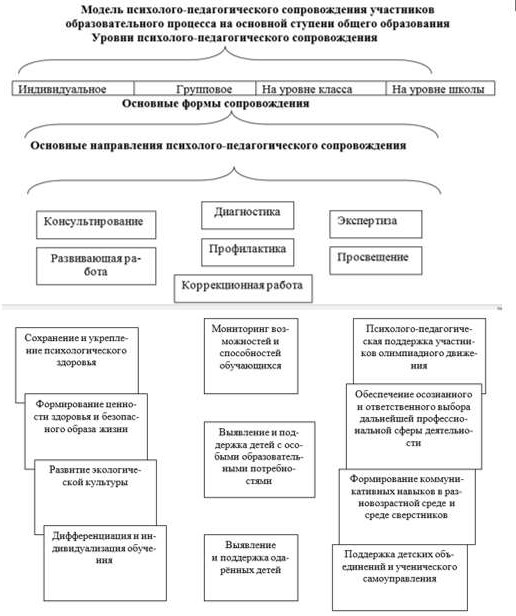 Приложение 1.Требования к структуре СИПР для обучающегося с нарушениями зрения с ТМНРСтруктура СИПР включает:общие сведения об обучающемся;психолого-педагогическую характеристику, содержащую оценку развития обучающегося на момент составления программы;условия ухода и присмотра; основные задачи воспитания и обучения;условия выполнения программы (общий и двигательный режим, средства коммуникации и др.);перечень необходимых технических средств, условий их использования;список специалистов, участвующих в разработке и реализации СИПР;индивидуальный учебный план;содержание образования в условиях образовательной организации;содержание воспитания и обучения в семье;перечень возможных задач и форм сотрудничества организации и семьи обучающегося; средства мониторинга и оценки динамики обучения.Кроме того, программа может иметь различные приложения, включающие задания и ре- комендации для персонала образовательной организации, волонтеров, учителей дополнитель- ного образования, организации досуговой деятельности обучающихся.Общие сведения содержат:персональные данные о ребенке и его родителях;характеристику семейных условий (бытовые условия, отношение членов семьи к образова- нию ребенка;заключение ПМПК и другие медицинские документы.Характеристика слепого обучающегося с умственной отсталостью (умеренной, тяже- лой, глубокой, ТМНР) составляется на основе психолого-педагогического обследования, про- водимого специалистами общеобразовательной организации, с целью оценки актуального со- стояния развития обучающегося и определения зоны его ближайшего развития. Характеристика отражает:данные о физическом здоровье, двигательном и сенсорном развитии обучающегося;особенности проявления познавательных процессов: восприятий, внимания, памяти, мышле- ния;состояние сформированности устной речи и речемыслительных операций;характеристика поведенческих и эмоциональных реакций обучающегося; характерологиче- ские особенности личности обучающегося со слов родителей (законных представителей);сформированность социально-значимых навыков, умений: коммуникативные возможности, самообслуживание, предметно-практическая деятельность, игра; интеллектуальные умения: счет, письмо, чтение, содержание представлений об окружающих предметах, явлениях;потребность в уходе и присмотре; необходимый объем помощи со стороны окружающих: полная/частичная, постоянная/эпизодическая;на основании анализа результатов психолого-педагогического обследования делаются выво- ды о приоритетных задачах развития и обучения ребенка, определяются основные образова- тельные области, учебные предметы, курсы коррекционно-развивающей области для дальней- шей педагогической работы с ребенком.Условия выполнения программы (количество занятий, занятия в классе и индивиду- альные, общий и двигательный режим, средства коммуникации и др.).Индивидуальный учебный план, включающий доступные для обучающегося образователь- ные области, учебные предметы, курсы коррекционно-развивающей области и определяющий объем недельной учебной нагрузки на обучающегося.Содержание образования СИОП включает конкретные задачи по формированию представ- лений, действий/операций по каждой из программ учебных предметов, коррекционных занятий и других программ (формирования базовых учебных действий; нравственного развития, воспи- тания; формирования экологической культуры, здорового и безопасного образа жизни обучаю- щихся; внеурочной деятельности). Задачи формулируются в качестве возможных (ожидаемых) результатов обучения и воспитания ребенка на определенный учебный период (полгода или год).Необходимым условием реализации общеобразовательной программы ряда обучающихся является организация ухода (кормление, одевание/раздевание, совершение гигиенических про- цедур) и присмотра. Планирование и осуществление ухода и присмотра отражается в индиви- дуальном графике с указанием времени, деятельности и лица, осуществляющего уход и при- смотр, а также перечня необходимых специальных материалов и средств.Специалисты, участвующие в реализации СИПР.Программу сотрудничества специалистов с семьей обучающегося включает задачи, включающую повышение информированности семьи об образовании ребенка, развитие моти- вации родителей (законных представителей) к конструктивному взаимодействию со специали- стами, привлечение родителей (законных представителей) к участию в разработке и реализации СИПР.Перечень необходимых технических средств общего и индивидуального назначения, ди- дактических материалов, индивидуальных средств реабилитации, необходимых для реализации СИПР.Средства мониторинга и оценки динамики обучения.Мониторинг результатов обучения проводится не реже одного раза в полугодие. В ходе мони- торинга специалисты общеобразовательной организации оценивают уровень сформированно- сти представлений, действий/операций, внесенных в СИПР: «выполняет действие самостоя- тельно», «выполняет действие по инструкции» (вербальной или невербальной), «выполняет действие по образцу», «выполняет действие с частичной физической помощью», «выполняет действие со значительной физической помощью», «действие не выполняет»; представление:«узнает объект», «не всегда узнает объект» (ситуативно), «не узнает объект». Итоговые резуль- таты образования за оцениваемый период оформляются описательно в дневниках наблюдения и в форме характеристики за учебный год.На основе итоговой характеристики составляется СИПР на следующий учебный период.ОглавлениеОглавлениеОглавлениеОбщие положения31Целевой раздел31.1.Пояснительная записка3-71.2.Планируемые результаты освоения слепыми обучающимися с умственной отсталостью (умеренной, тяжелой, глубокой и тяжелыми множественными нарушениями в развитии) адаптированной основной общеобразовательной программы начального общего образования7-141.3.Система оценки достижения планируемых результатов освоения слепыми обучающимися с умственной отсталостью (умеренной, тяжелой, глубокой и тяжелыми множественными нарушениями в развитии)                                                                                                                                                                                                                                                                                                                                                                                                                                                                                                                                                                                                                                                                                                                                                                адаптированной основной общеобразовательной программы начального общего образования14-162Содержательный раздел162.1.Программа формирования базовых учебных действий16-172.2.Программы учебных предметов,  курсов коррекционно-развивающей области17-292.3.Программа нравственного развития, воспитания29-322.4.Программа формирования экологической культуры,
здорового и безопасного образа жизни32-342.5.Программа коррекционной работы34-362.6.Программа внеурочной деятельности36-373Организационный раздел383.1.Учебный план38-423.2.Система условий реализации адаптированной основной общеобразовательной программы начального общего образования слепых обучающихся с умственной отсталостью (умеренной, тяжелой, глубокой и тяжелыми множественными нарушениями в развитии)43-47Приложение48-49Разделы про-граммыПланируемые результатыОбучающийся с нарушением зрения с умственной отсталостью (умеренной, тяжелой, глубокой и тяжелыми множественными нарушениями в развитии) овладевает определенной системойзнаний, умений и навыков.Обучающийся с нарушением зрения с умственной отсталостью (умеренной, тяжелой, глубокой и тяжелыми множественными нарушениями в развитии) овладевает определенной системойзнаний, умений и навыков.Русский языкОвладение умением ориентироваться в приборе Л. Брайля;проявление интереса к чтению тактильных книг и книг, напечатанных рельефно-точечным шрифтом Л. Брайля;формирование умения отвечать на вопросы по рельефным изображе- ниям;овладение грамотой, простейшими речевыми формами и правилами их применения;овладение основами письма с использованием рельефно-точечного шрифта Л. Брайля;умение использовать знания в области русского языка при решении практических задач.ЧтениеГлобальное чтение в доступных ребенку пределах, понимание смысла узнаваемого слова;узнавание и различение напечатанных слов, обозначающих имена лю- дей, названия хорошо известных предметов и действий;использование карточек с напечатанными словами как средства ком- муникации;обогащение речевой практики, в том числе приобретение опыта в сло- воподражании, звукоподражании;умение читать вслух целыми словами тексты, напечатанные рельефно- точечным шрифтом Л. Брайля;владение номинативной функцией речи, обогащение словаря (умение называть предметы ближайшего окружения, собственные действия, эмоциональные проявления окружающих);проявление интереса к освоению слов и простейших речевых кон- струкций, актуальных для жизнедеятельности;	умение эмоционально реагировать на прослушивание литературных произведений;умение использовать устную речь (в соответствии с индивидуальными возможностями).Устная речьРазвитие речи как средства общения в контексте познания окружаю- щего мира и личного опыта ребенка;понимание слов, обозначающих объекты и явления природы, объекты рукотворного мира и деятельность человека;умение самостоятельно использовать усвоенный лексико- грамматический материал в учебных и коммуникативных целях;овладение доступными средствами коммуникации и общения - вер- бальными и невербальными;понимание обращенной речи, понимание смысла рисунков, фотогра- фий, пиктограмм, других графических знаков;умение пользоваться средствами альтернативной коммуникации: же- стами, взглядом, коммуникативными таблицами, тетрадями, воспроиз- водящими (синтезирующими) речь устройствами (коммуникаторами, персональными компьютерами и др.);умение пользоваться доступными средствами коммуникации в практи- ке экспрессивной и импрессивной речи для решения соответству- ющих возрасту житейских задач;мотивы коммуникации: познавательные интересы, общение и взаимо- действие в разнообразных видах детской деятельности;умение вступать в контакт, поддерживать и завершать его, используя невербальные и вербальные средства, соблюдение общепринятых пра- вил коммуникации;умение использовать средства альтернативной коммуникации в про- цессе общения: использование предметов, жестов, взгляда, шумовых, голосовых, речеподражательных реакций для выражения индивиду- альных потребностей;	пользование индивидуальными коммуникативными тетрадями, кар- точками, таблицами с графическими изображениями объектов и дей- ствий путем указания на изображение или передачи карточки с изоб- ражением, либо другим доступным способом;общение с помощью электронных средств коммуникации (коммуника- тор, компьютерное устройство).Развитие предпосылок к осмысленному чтению и письму, обучение чтению и письму: узнавание и различение образов графем (букв); ко- пирование с образца отдельных букв, слогов, слов; начальные навыкичтения и письма по Брайлю.Разделы про- граммыПланируемые результатыОбучающийся с нарушением зрения с умственной отсталостью (умеренной, тяжелой, глубо-кой и тяжелыми множественными нарушениями в развитии) овладевает определенной си- стемой знаний, умений и навыков.Обучающийся с нарушением зрения с умственной отсталостью (умеренной, тяжелой, глубо-кой и тяжелыми множественными нарушениями в развитии) овладевает определенной си- стемой знаний, умений и навыков.Математически представленияовладение элементарными математическими представлениями о ко- личестве, числе, цифрах, составе числа (в доступных обучающемуся пределах); освоение записи и чтения чисел, математических знаков по системе Л. Брайля; умение различать и сравнивать предметы по форме, величине, цвету (для учащихся с остаточным зрением);умение ориентироваться в схеме тела, в пространстве и на плоско- сти;умение пересчитывать предметы в доступных пределах;умение различать, сравнивать и преобразовывать множества (один – много);умение использовать математические знания при решении соответ- ствующих возрасту бытовых задач;умение различать части суток, соотносить действие с временными промежутками, соотносить время с началом и концом деятельности;освоение элементарных практических действий с предметами, уме- ние действовать по словесной установке.Разделы программыПланируемые результатыОбучающийся с нарушением зрения с умственной отсталостью (умеренной, тяжелой, глу-бокой и тяжелыми множественными нарушениями в развитии) овладевает определенной системой знаний, умений и навыков.Обучающийся с нарушением зрения с умственной отсталостью (умеренной, тяжелой, глу-бокой и тяжелыми множественными нарушениями в развитии) овладевает определенной системой знаний, умений и навыков.Развитие ре- чи и окру-жающий мирпроявление интереса к окружающему миру, в том числе к предме- там и объектам живой и неживой природы;овладение опытом действий (манипулятивных, утилитарных, по- знавательных) с предметами, объектами живой и неживой природы;сформированность представлений об объектах живой и неживой природы;умение узнавать предметы и объекты постоянного окружения;накопление опыта обследования предметов и объектов с помощью сохранных анализаторов;обогащение представлений об объектах, находящихся преимуще- ственно в зоне жизнеобеспечения обучающегося;представления о течении времени;умение учитывать изменения в окружающей среде для выполнения правил жизнедеятельности, охраны здоровья.представления о животном и растительном мире (растения, живот- ные, их виды, понятия «полезные» «вредные», «дикие» «домашние» и др.).опыт заботливого и бережного отношения к растениям и животным, ухода за ними;умение соблюдать правила безопасного поведения в природе (в ле- су, у реки и др.);интерес к объектам, созданным человеком;представления о доме, школе, о расположенных в них и рядом объ- ектах (мебель, оборудование, одежда, посуда, игровая площадка, и др.), о транспорте и т.д.;представления об окружающих людях: овладение первоначальными представлениями о социальной жизни, о профессиональных и соци- альных ролях людей;представления о деятельности и профессиях людей, окружающих ребенка (учитель, повар, врач, водитель и т.д.);представления о социальных ролях людей (пассажир, пешеход, по- купатель и т.д.), правилах поведения согласно социальным ролям в различных ситуациях;опыт конструктивного взаимодействия с взрослыми и сверстника- ми;умение строить отношения на основе поддержки и взаимопомощи, умение сопереживать, сочувствовать, проявлять внимание;	представление о праздниках, праздничных мероприятиях, их со- держании, участие в них;использование простейших эстетических ориентиров/эталонов оo внешнем виде, на праздниках, в хозяйственно-бытовой дея- тельности;представления об обязанностях и правах ребенка;	представления об обязанностях обучающегося, сына/дочери, вну- ка/внучки, гражданина и др.;представление о стране проживания Россия;	представление о стране, народе, столице, больших городах, городе (селе), месте проживания;представление о государственно символике (флаг, герб, гимн);	представление о значимых исторических событиях и выдающихся людях России.представление о себе как «Я», осознание общности и различий «Я» от других;Разделы про- граммыПланируемые результатыОбучающийся с нарушением зрения с умственной отсталостью (умеренной, тяжелой, глубо- кой и тяжелыми множественными нарушениями в развитии) овладевает определенной систе-мой знаний, умений и навыков.Обучающийся с нарушением зрения с умственной отсталостью (умеренной, тяжелой, глубо- кой и тяжелыми множественными нарушениями в развитии) овладевает определенной систе-мой знаний, умений и навыков.Тифлографикаразвитие интереса к доступным видам изобразительной деятель- ности;развитие способности выполнения элементарных рельефно- графических изображений;обогащение опыта самовыражения посредством тифлографики.Музыка и дви- жение	развитие интереса к музыке и различным видам музыкальной деятельности (слушание, пение, движение под музыку);	освоение опыта в слушании разной по характеру музыки и дви- жений в соответствии с характером музыкального произведения;развитие музыкального слуха;	развитие эмоциональной отзывчивости при соприкосновении с доступными видами искусств (слушание музыки, пение и др.);обогащение опыта самовыражения посредством музыки;развитие эстетических чувств.РазделыпрограммыПланируемые результатыОбучающийся с нарушением зрения с умственной отсталостью (умеренной, тяжелой, глубокой и тяжелыми множественными нарушениями в развитии) овладевает определен-ной системой знаний, умений и навыков.Обучающийся с нарушением зрения с умственной отсталостью (умеренной, тяжелой, глубокой и тяжелыми множественными нарушениями в развитии) овладевает определен-ной системой знаний, умений и навыков.Адаптивная физическая культура (АФК)освоение знаний и представлений об утренней гимнастике, режиме дня;умение показывать части собственного тела;умение выполнять определенные движения руками, ногами, корпу- сомразвитие физических качеств;умение выполнять освоенные физические упражнения;расширение двигательного опыта; освоение опыта эмоциональной отзывчивости на занятия физической культурой;коррекция нарушений физического развития.РазделыпрограммыПланируемые результатыОбучающийся с нарушением зрения с умственной отсталостью (умеренной, тяжелой, глубокой и тяжелыми множественными нарушениями в развитии) овладевает определен-ной системой знаний, умений и навыков.Обучающийся с нарушением зрения с умственной отсталостью (умеренной, тяжелой, глубокой и тяжелыми множественными нарушениями в развитии) овладевает определен-ной системой знаний, умений и навыков.Ручной трудпроявление интереса к занятиям ручным трудом;овладение действиями с предметами, объектами;освоение элементарных операций ручного труда по инструкции пе- дагога;овладение элементарными действиями с некоторыми материалами;развитие потребности в выполнении практических действий;освоение опыта использования трудовых умений в практической деятельности.Разделы программыПланируемые результатыразвитие двигательной активности, координированности и ритмично- сти движений;развитие двигательных умений, произвольности движений;развитие чувства ритма;освоение опыта управления темпом движений и умением подчинять свои движения музыке;совершенствование осанки; преодоление стереотипных (навязчивых) движений.РазделыпрограммыПланируемые результатывладение способами осязательного обследования; повышение кожной чувствительности, развитие моторики кистей рук;умение использовать осязание и мелкую моторику в повседневной жизнедеятельности, в учебной деятельности;умение определять по голосу эмоциональное состояние человека;умение локализовать, дифференцировать, узнавать звуки в окружаю- щем пространстве, соотносить звук и предмет (объект), который его произвел;освоение опыта использования остаточного зрения для безопасного пе- редвижения, при организации рабочего места;умение использовать обоняние для опознания предметов и объектов, востребованных в жизнедеятельности, умение локализовать, диффе- ренцировать запахи в окружающем пространстве;способность определять на вкус качества продуктов, соотносить вкус с продуктом питания;развитие вестибулярного аппарата.Разделы программыПланируемые результатыразвитие произвольности выполнения различных по виду манипуля- тивных действий, их цепочки;умение выполнять бимануальные манипуляции с предметами;овладение основными предметно-практическими действиями;расширение представлений о предметах и объектах ближайшего окру- жения; знание их назначения, умение использовать по назначению;развитие мелкой моторики рук;освоение опыта регуляции и контроля собственных движений в про- цессе выполнения предметно-практических действий;развитие представлений о строении и возможностях рук, о действиях руками и отдельными пальцами при выполнении различных микрои макродвижений;умение обследовать предметы, объекты.РазделыпрограммыПланируемые результатырасширение диапазона движений, выполняемых различными частями тела;преодоление недоразвития движений;овладение жизненно-важными двигательными умениями;развитие двигательно-мышечного чувства;повышение двигательной активности, мобильности;освоение опыта в преодолении скованности, недостаточности движе- ний, неуверенности при передвижении в знакомом пространстве;совершенствование навыков осанки;развитие равновесия, координации, мышечной силы рук, подвижности суставов и др.;повышение работоспособности;умение выполнять упражнения на тренажерах;освоение	лечебно-корригирующих	и	коррекционно-развивающих упражнений.РазделыпрограммыПланируемые результатыовладение навыками ориентировки на себе и от себя как точки отсчета;овладение умением показывать части тела на себе и близких людях;овладение навыком ориентировки на рабочем месте, в учебнике, в тет- ради, на доске, за столом;овладение элементарными навыками ориентировки в знакомом поме- щении, в школе.Разделы программыПланируемые результатыположительное отношение к выполнению гигиенических процедур, владение элементарными навыками самообслуживания;владение общими и конкретными представлениями о сезонном, клима- тическом назначении разных видов одежды;умение выполнять простейшие хозяйственно-бытовые поручения, дей- ствия по самообслуживанию; владение элементарными навыкамипользования бытовыми приборами в процессе самообслуживания.РазделыпрограммыПланируемые результатывладение опытом простейших вербальных и невербальных коммуника- ций с близким социумом;способность проявлять эмоциональную отзывчивость, умение пони- мать чувства и эмоции других людей;формирование потребности к деятельности, к общению; владение об- щими представлениями о социальных ролях людей.Базовые учебныедействияПланируемые результатыЛичностныепринятие роли обучающегося;личностное самоопределение с учетом особых образовательных, в том числе и индивидуальных потребностей;понимание значения собственного учения; ориентация на содер- жательные моменты школьной действительности, принятие об- разца «хорошего ученика»;формирование элементарных представлений о картине мира;формирование чувства любви к своей семье, учителю;ориентация на самостоятельность и социально-бытовую незави- симость;здоровьесберегающее поведение ориентация на оценку собствен- ных поступков с точки зрения соответствия общепризнаннымнормам.умение выполнять инструкции учителя;Регулятивныеумение выполнять действия по образцу и по подражанию;умение выполнять задание в течение определенного периода времени от начала до конца;использование в учебно-познавательной деятельности сохранных анализаторов;умение адекватно запрашивать и принимать необходимую прак- тическую помощь для решения и достижения результата учебнойдеятельности.Познавательныепостроение адекватного учебной ситуации речевого высказыва- ния в устной форме;выбор способов решения задач в зависимости от конкретных зна- комых условий;алгоритмизация практического действия;чтение, умение слушать учебные тексты;освоение элементарных общих понятий.Коммуникативныеумение слушать и вступать в диалог;умение задавать; умение взаимодействовать с партнерами в си- стеме координат «слепой зрячий», «слепой слепой»; умение вы- ражать свои мысли;владение правильной монологической и диалогической речью.Предметные областиУчебные предметыКоличество часов в неделюКоличество часов в неделюКоличество часов в неделюКоличество часов в неделюКоличество часов в неделюВсегоПредметные областиУчебные предметыI  классII классIIIклассIV классVклассВсегоОбязательная частьОбязательная частьОбязательная частьОбязательная частьОбязательная частьОбязательная частьОбязательная частьОбязательная частьЯзык и речевая практикаРусский язык99102102102102507Язык и речевая практикаЧтение99102136136136609Язык и речевая практикаУстная речь6668343434236МатематикаМатематические представления99102102102102507Окружающий мир Развитие речи и окружающий мир3334343434169ИскусствоМузыка3334343434169ИскусствоТифлографика3334343434169Технологии и предметно-практическая деятельностьРучной труд6668686868338Физическая культураАдаптивная физкультура99102102102102507Итого:Итого:6937147147147143549Часть учебного плана, формируемая участниками образовательного процесса при 5-ти дневной учебной неделеЧасть учебного плана, формируемая участниками образовательного процесса при 5-ти дневной учебной неделе068686868272Предельно допустимая годовая нагрузка при 5-дневной учебной неделеПредельно допустимая годовая нагрузка при 5-дневной учебной неделе6937827827827823821Внеурочная деятельностьВнеурочная деятельность3303403403403401690Коррекционно-развивающая областьКоррекционно-развивающая область2312382382382381183РитмикаРитмика16,51717171784,5Сенсорное развитиеСенсорное развитие3334343434169Двигательное развитиеДвигательное развитие16,51717171784,5Предметно-практические действияПредметно-практические действия16,51717171784,5Социально-бытовая ориентировкаСоциально-бытовая ориентировка3334343434169Основы пространственной ориентировкиОсновы пространственной ориентировки16,51717171784,5Социально-коммуникативное развитиеСоциально-коммуникативное развитие3334343434169Индивидуальные коррекционные занятияИндивидуальные коррекционные занятия3334343434169Другие направления внеурочной деятельностиДругие направления внеурочной деятельности132136136136136676СоциальноеСоциальное3334343434169Спортивно-оздоровительноеСпортивно-оздоровительное3334343434169НравственноеНравственное3334343434169ОбщекультурноеОбщекультурное3334343434169Всего Всего 102311221122112211225511Предметные областиУчебные предметыКоличество часов в неделюКоличество часов в неделюКоличество часов в неделюКоличество часов в неделюКоличество часов в неделюВВсегоПредметные областиУчебные предметыI классII классIII классIV классV классВВсегоОбязательная частьОбязательная частьОбязательная частьОбязательная частьОбязательная частьОбязательная частьОбязательная частьОбязательная частьЯзык и речевая практикаРусский язык                3333315Язык и речевая практикаЧтение3344418Язык и речевая практикаУстная речь221117МатематикаМатематические представления3333315Окружающий мир Развитие речи и окружающий мир3333315ИскусствоМузыка111115ИскусствоТифлографика111115Технологии и предметно-практическая деятельностьРучной труд2222210Физическая культураАдаптивная физкультура3333315Итого:Итого:2121212121105Часть учебного плана, формируемая участниками образовательного процесса при 5-ти дневной учебной неделе*Часть учебного плана, формируемая участниками образовательного процесса при 5-ти дневной учебной неделе*022228Предельно допустимая недельная нагрузка при 5-дневной учебной неделеПредельно допустимая недельная нагрузка при 5-дневной учебной неделе2123232323113Внеурочная деятельностьВнеурочная деятельность101010101050Коррекционно-развивающая областьКоррекционно-развивающая область7777735РитмикаРитмика0,50,50,50,50,52,5Сенсорное развитиеСенсорное развитие111115Двигательное развитиеДвигательное развитие0,50,50,50,50,52,5Предметно-практические действияПредметно-практические действия0,50,50,50,50,52,5Социально-бытовая ориентировкаСоциально-бытовая ориентировка111115Основы пространственной ориентировкиОсновы пространственной ориентировки0,50,50,50,50,52,5Социально-коммуникативное развитиеСоциально-коммуникативное развитие111115Индивидуальные коррекционные занятияИндивидуальные коррекционные занятия111115Другие направления внеурочной деятельностиДругие направления внеурочной деятельности4444420Социальное Социальное 111115Спортивно-оздоровительное Спортивно-оздоровительное 111115НравственноеНравственное111115ОбщекультурноеОбщекультурное111115ВсегоВсего3133333333163КатегорияработникаВыполняемые функцииВыполняемые функцииКатегорияработникаРуководительШколы-интернатаОбеспечивает    системную    образовательную    и   административно-хозяйственную работу образовательного учреждения.Обеспечивает    системную    образовательную    и   административно-хозяйственную работу образовательного учреждения.Обеспечивает    системную    образовательную    и   административно-хозяйственную работу образовательного учреждения.Обеспечивает    системную    образовательную    и   административно-хозяйственную работу образовательного учреждения.Обеспечивает    системную    образовательную    и   административно-хозяйственную работу образовательного учреждения.Обеспечивает    системную    образовательную    и   административно-хозяйственную работу образовательного учреждения.Обеспечивает    системную    образовательную    и   административно-хозяйственную работу образовательного учреждения.Обеспечивает    системную    образовательную    и   административно-хозяйственную работу образовательного учреждения.Заместительруководителя,старший воспитательКоординируют работу учителей, воспитателей, специалистов, педагогов дополнительного образования, разработку учебно-методической и иной документации.Обеспечивают совершенствование методов организацииобразовательного   процесса.   Осуществляют   контроль   за   качеством образовательного и воспитательного процессов.Координируют работу учителей, воспитателей, специалистов, педагогов дополнительного образования, разработку учебно-методической и иной документации.Обеспечивают совершенствование методов организацииобразовательного   процесса.   Осуществляют   контроль   за   качеством образовательного и воспитательного процессов.Координируют работу учителей, воспитателей, специалистов, педагогов дополнительного образования, разработку учебно-методической и иной документации.Обеспечивают совершенствование методов организацииобразовательного   процесса.   Осуществляют   контроль   за   качеством образовательного и воспитательного процессов.Координируют работу учителей, воспитателей, специалистов, педагогов дополнительного образования, разработку учебно-методической и иной документации.Обеспечивают совершенствование методов организацииобразовательного   процесса.   Осуществляют   контроль   за   качеством образовательного и воспитательного процессов.  Учителя, учителя-дефектологи, тифлопедагоги.Осуществляют обучение и воспитание обучающихся,  воспитанников, способствуют формированию общей культуры личности, социализации, осознанного выбора и освоению образовательных программ.СоциальныйпедагогОсуществляют комплекс мероприятий по воспитанию,  образованию, развитию и социальной защите личности в учреждениях, организациях и по месту жительства обучающихся.ЛогопедОсуществляют работу, направленную на максимальную  Коррекцию нарушений развития обучающихся, воспитанников.Педагог-психологОсуществляют   профессиональную   деятельность, направленную  На сохранение психического, соматического  и  социального  Благополучия обучающихся, воспитанников.ВоспитателиОсуществляют   деятельность   по   воспитанию   детей.   Осуществляют изучение личности воспитанников, содействуютРосту их познавательной мотивации, формированию компетентностей.ПедагогидополнительногообразованияОсуществляют дополнительное образованиеобучающихся, воспитанников в соответствии с образовательной программой, развивают их разнообразную творческую деятельность.БиблиотекарьОбеспечивает доступ обучающихся, воспитанников к  информационным ресурсам, участвует в их духовно-нравственном воспитании, профориентации и социализации, содействует формированию информационной компетентности.БухгалтерВыполняют   работу   по   ведению   бухгалтерского   учёта   имущества, обязательств и хозяйственных операций.КомпонентыоснащенияНеобходимое оборудованиеи оснащениеНаличие Наличие Наличие Наличие 1. Компонентыоснащенияучебного(предметного) кабинетаНормативные документы,программно-методическое обеспечение,локальные акты: должностныеинструкции учителя-предметника,паспорт    учебного   кабинета,  Положение   о промежуточнойАттестации обучающихся, рабочие  программы по предметам.1.2. Учебно-методические материалы:1.2.1. УМК по всем предметам.1.2.2. Дидактические и раздаточныеМатериалы по всем предметамИнварианта и компонента, формируемогоОбразовательным учреждением.1.2.3. Аудиозаписи, видеоматериалы,Презентации по содержаниюУчебных предметов.1.2.4. ТСО, компьютерные,информационно-коммуникационныесредства во всех учебных кабинетах.1.2.5. Учебно-практическоеоборудование: химия, биология. физика,технология.1.2.6. Оборудование (мебель) во всехучебных кабинетах.			ИмеютсяИмеются.Имеются,систематизированы,сосредоточенынакомпьютерахпедагоговОбеспечено	 частично.	Имеются.Обеспечено.ИмеютсяИмеются.Имеются,систематизированы,сосредоточенынакомпьютерахпедагоговОбеспечено	 частично.	Имеются.Обеспечено.ИмеютсяИмеются.Имеются,систематизированы,сосредоточенынакомпьютерахпедагоговОбеспечено	 частично.	Имеются.Обеспечено.ИмеютсяИмеются.Имеются,систематизированы,сосредоточенынакомпьютерахпедагоговОбеспечено	 частично.	Имеются.Обеспечено.2. Компонентыоснащенияметодическимиматериаламиосновнойшколы.2.1. Нормативные документыфедерального, регионального уровней.2.2. Документация Школы-интерната повсем направлениям работы.2.3.Диагностическиематериалы   По достижению планируемых результатов.2.4.Базы данных обучающихся,воспитанников, педагогическихработниковИмеютсяИмеется.Имеются.ИмеютсяИмеется.Имеются.ИмеютсяИмеется.Имеются.ИмеютсяИмеется.Имеются.2. Компонентыоснащенияметодическимиматериаламиосновнойшколы.2.1. Нормативные документыфедерального, регионального уровней.2.2. Документация Школы-интерната повсем направлениям работы.2.3.Диагностическиематериалы   По достижению планируемых результатов.2.4.Базы данных обучающихся,воспитанников, педагогическихработниковИмеютсяИмеютсяИмеютсяИмеются2. Компонентыоснащенияметодическимиматериаламиосновнойшколы.2.1. Нормативные документыфедерального, регионального уровней.2.2. Документация Школы-интерната повсем направлениям работы.2.3.Диагностическиематериалы   По достижению планируемых результатов.2.4.Базы данных обучающихся,воспитанников, педагогическихработников2. Компонентыоснащенияметодическимиматериаламиосновнойшколы.2.1. Нормативные документыфедерального, регионального уровней.2.2. Документация Школы-интерната повсем направлениям работы.2.3.Диагностическиематериалы   По достижению планируемых результатов.2.4.Базы данных обучающихся,воспитанников, педагогическихработников3.Компонентыоснащения мастерских по технологии3.1. Копиры, проектор.   Нет   Нет   Нет   Нет4.КомпонентыОснащения помещений для занятий  Физической культурой4.1. Спортзал, спортивная площадка.4.2. Спортивный инвентарь.ИмеютсяИмеютсяИмеютсяИмеются5. Компоненты  оснащения помещений для занятий общекультурногонаправления5.1.	Фортепиано,	магнитофон,  телевизоры,	копиры, компьютерывыходом в сеть «Интернет», проекторы,интерактивные доски.5.2.	Дидактический	материал,мультимедийные презентации.		 Имеется частично Имеется  Имеется частично Имеется  Имеется частично Имеется  Имеется частично Имеется  6. Компоненты оснащения помещениядля психологическогосопровожденияобучающихся.6.1. Психологическая служба	 6.2. Дидактический	материал,мультимедийные презентации.	6.3. Телевизоры, копир, компьютеры  с выходом в сеть «Интернет», проектор. Имеется  Имеется  Частично имеется Имеется  Имеется  Частично имеется Имеется  Имеется  Частично имеется Имеется  Имеется  Частично имеется7.КомпонентыОснащения помещенийдля питания.7.1.  Оборудование и мебель.  7.2. Перспективное меню.Имеется    Имеется    Имеется    Имеется    8. Компонентыоснащенияпомещениймедицинскогообслуживания.8.1. Медицинские средства, оборудование.Имеется.Имеется.Имеется.Имеется.  9. Компонентыоснащения	 игровых комнат  9.1. Дидактический 	материал,    фильмотека, мультимедийные презентации    9.2. Телевизоры, настольные игрыкомпьютеры с	выходом в сеть «Интернет», проекторы.	Имеются.Имеются.Имеются.Имеются.